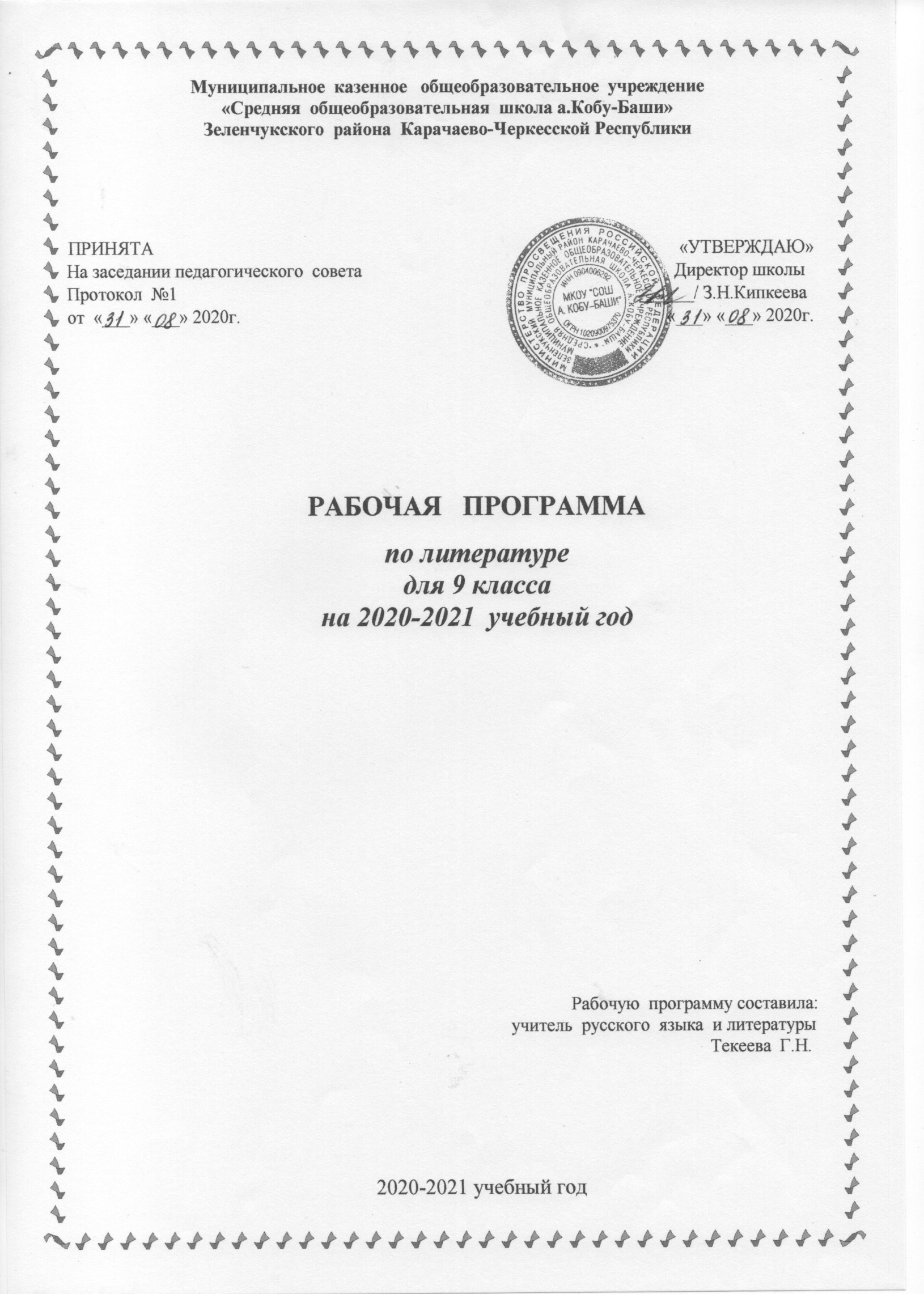 Пояснительная запискаРабочая программа по литературе для 9  класса составлена в соответствии с основными положениями Федерального государственного образовательного стандарта основного общего образования второго поколения, на основе примерной Программы основного общего образования по литературе, авторской  программы по литературе  В.Я.Коровиной  и др.( М.: «Просвещение»,2017) к учебнику  В. Я. Коровиной и др. (М.,: Просвещение, 2017).Программа детализирует и раскрывает содержание стандарта, определяет общую стратегию обучения, воспитания и развития учащихся средствами учебного предмета в соответствии с целями изучения литературы, которые определены стандартом.Важнейшее значение в формировании духовно богатой, гармонически развитой личности с высокими нравственными идеалами и эстетическими потребностями имеет художественная литература. Курс литературы в школе основывается на принципах связи искусства с жизнью, единства формы и содержания, историзма, традиций и новаторства, осмысления историко-культурных сведений, нравственно-эстетических представлений, усвоения основных понятий теории и истории литературы, формирование умений оценивать и анализировать художественные произведения, овладения богатейшими выразительными средствами русского литературного языка.Согласно государственному образовательному стандарту, изучение литературы в основной школе направлено на достижение следующих целей:-воспитание духовно-развитой личности, осознающей свою принадлежность к родной культуре, обладающей гуманистическим мировоззрением, общероссийским гражданским сознанием, чувством патриотизма; воспитание любви к русской литературе и культуре, уважения к литературам и культурам других народов; обогащение духовного мира школьников, их жизненного и эстетического опыта;-развитие познавательных интересов, интеллектуальных и творческих способностей, устной и письменной речи учащихся; формирование читательской культуры, представления о специфике литературы в ряду других искусств, потребности в самостоятельном чтении художественной литературы, эстетического вкуса на основе освоения художественных текстов; -освоение знаний о русской литературе, ее духовно-нравственном и эстетическом значении; о выдающихся произведениях русских писателей, их жизни и творчестве, об отдельных произведениях зарубежной классики;овладение умениями творческого чтения и анализа художественных произведений с привлечением необходимых сведений по теории и истории литературы; умением выявлять в них конкретно-историческое и общечеловеческое содержание, правильно пользоваться русским языком.Цель изучения литературы в школе – приобщение учащихся к искусству слова, богатству русской классической и зарубежной литературы. Основа литературного образования – чтение и изучение художественных произведений, знакомство с биографическими сведениями о мастерах слова и историко-культурными фактами, необходимыми для понимания включенных в программу произведений.Цели изучения литературы могут быть достигнуты при обращении к художественным произведениям, которые давно и всенародно признаны классическими с точки зрения их художественного качества и стали достоянием отечественной и мировой литературы. Следовательно, цель литературного образования  состоит и в том, чтобы познакомить учащихся с классическими образцами мировой словесной культуры, обладающими высокими художественными достоинствами, выражающими жизненную правду, общегуманистические идеалы, воспитывающими высокие нравственные чувства у человека читающего.В 9 классе подводятся итоги работы за предыдущие годы, расширяются сведения о биографии писателя, происходит знакомство с новыми темами, проблемами, писателями, усугубляется работа по осмыслению прочитанного, активно привлекается критическая, мемуарная и справочная литература.1.1. Нормативно-правовые документы, на основании которых составлена программа.  Данная рабочая программа составлена на основании: -     Федерального Закона от 29.12.2012 № 273-ФЗ «Об образовании в Российской Федерации»   ( последняя  действующая  редакция от  31.07.2020 г.) -    Федерального государственного образовательного стандарта основного общего образования, утвержденного приказом Министерства образования и науки Российской Федерации от 17.12.2010 № 1897 (далее – ФГОС основного общего образования) с изменениями (приказ Министерства образования и науки Российской Федерации от 29 декабря 2014 года №1644)    ( редакция от  31.12.2015 г.)    -     Приказа Минобрнауки России от 17.05.2012 N 413 (ред. от 29.06.2017) "Об утверждении федерального государственного образовательного стандарта среднего общего образования"     -   Федерального перечня учебников, рекомендуемых к использованию при реализации имеющих государственную аккредитацию образовательных программ начального общего, основного общего, среднего общего образования, утвержденного приказом Министерства образования и науки Российской̆ Федерации от 28.12.2018   No 345;       -  Приказа Минпросвещения России от 8 мая 2019 г.  № 233 «О внесении изменений в федеральный перечень учебников, рекомендованных к использованию при реализации имеющих государственную аккредитацию образовательных программ начального общего, основного общего, среднего общего образования, утвержденный приказом Министерства просвещения Российской Федерации от 28 декабря 2018 г. №345».      -  Санитарно-эпидемиологических требований к условиям и организации обучения в общеобразовательных учреждениях, утвержденных постановлением Главного государственного санитарного врача Российской̆ Федерации от 29.12.2010 No 189 (далее - СанПиН 2.4.2.2821-10).       - Приказа Минобрнауки России от 31.03.2014 № 253 «Об утверждении федерального перечня учебников, рекомендуемых к использованию при реализации имеющих государственную аккредитацию образовательных программ начального общего, основного общего, среднего общего образования»;  ред. от 28.12.2015 г..      -  Приказа  17.12.2010 № 1897 «Об утверждении федерального государственного образовательного стандарта основного общего образования» (в ред. приказа Минобрнауки России от 29.12.2014 № 1644,  от 31.12.2015 г. № 1577)»;       -   Устава МКОУ « СОШ а.Кобу-Баши»;       -   Учебного плана МКОУ «СОШ  а Кобу-Баши»    на  2020-2021 уч.год.1.2. Общая характеристика учебного предметаГлавная идея программы по литературе – изучение литературы от мифов к фольклору, от фольклора к древнерусской литературе, от неё к русской литературе XVIII, XIX, XX веков. В программе соблюдена системная направленность: от освоения различных жанров фольклора, сказок, стихотворных и прозаических произведение писателей, знакомство с отдельными сведениями по истории создания произведений, отдельных фактов биографии писателя; до начальных сведений об историзме литературы, как искусства слова. Продолжается ознакомление с литературой разных веков (с времен древней Руси до современности).Ведущая проблема изучения литературы в 9 классе – литература в духовной жизни человека, шедевры русской литературы. В то же время данная программа, решая свои специфические задачи, готовит школьников к восприятию линейного историко-литературного курса 10-11 классов, формирует грамотного читателя.В формировании грамотного читателя особую роль играют межпредметные и внутрипредметные связи курса литературы, обращение к другим видам искусства. Чтение произведений зарубежной литературы проводится в конце курса литературы за 9 классОсновные теоретико-литературные понятия, знания о которых углубляются или даются впервые:- Литература  как искусство слова.- Слово как жанр древнерусской литературы.- Ода как жанр лирической поэзии.- Романтизм. Сентиментализм.- Баллада, роман в стихах.- Понятие о герое и антигерое. Понятие о литературном типе.- Трагедия, комедия как жанр драматургии.- Реализм в художественной литературе.- Философско-драматическая поэма. В программу включен перечень необходимых видов работ по развитию речи: словарная работа, различные виды пересказа, устные и письменные сочинения, отзывы, доклады, диалоги, творческие работы, а также произведения для заучивания наизусть, списки произведений для самостоятельно чтения.Поскольку 9 класс подводит своеобразный итог формированию из ученика читателя, с целью закрепления в сознании ребят представления о лучших произведениях родной литературы  программа содержит наряду с традиционными типами уроков уроки-практикумы, семинары, уроки-размышления, творческие мастерские, литературно-музыкальные композиции, проекты, способствующие развитию творческой активности учеников. В соответствии с общими показателями учебных достижений школьников в программе предлагаются проверочные работы разного уровня и назначения. 	В 9 классе в целом обучаются учащиеся, способные к самообразованию, проявляющие интерес к предмету. Программа содержит задания, которые требуют обращения девятиклассников к дополнительной литературе: подготовить сообщение о писателе поэте, дать определение литературоведческого термина, составить словарную статью, составить словарик диалектизмов, устаревшей лексики, незнакомых еще слов и др. (использование разнообразных словарей).  Эта работа дает возможность  данным школьникам постепенно накапливать серьезный опыт работы с книгой, свободно использовать справочный материал, работать с учебной литературой.  В программе учтены возможности  слабых учащихся, нуждающихся в постоянном контроле. Многие задания для самостоятельной работы и домашние задания предусматривают выбор варианта. Для достижения более высокого уровня обученности  даются разнообразные задания творческого и проблемного характера.  Домашнее задание также строится с учетом индивидуальных особенностей и возможностей школьников.	Наряду с традиционными уроками в программе предусмотрены уроки- практикумы, размышления. Часть уроков включает в себя не только индивидуальные формы работы, но и коллективные способы обучения: работа в парах, группах переменного состава позволяет проявить себя учащимся, испытывающим затруднения в восприятии новых знаний.  		Программный материал включает элементы следующих технологий:уровневая дифференциация;проблемное обучение;информационно-коммуникационные технологии;коллективный способ обучения (работа в парах постоянного и сменного состава)	При разработке программы предусмотрены методы обучения: объяснительно-иллюстративный, проблемное изложение, частично-поисковый, исследовательский.Федеральный базисный учебный план для образовательных учреждений Российской Федерации отводит 102 часа (из расчета 3 учебных часа в неделю) для обязательного изучения учебного предмета «Литература» на этапе основного общего образования. Личностные, метапредметные и предметные результаты освоения учебного предмета «Литература» 9-й классЛичностные результаты:воспитание российской гражданской идентичности: патриотизма, любви и уважения к Отечеству, чувства гордости за свою родину, прошлое и настоящее многонационального народа России, осознание своей этнической принадлежности, знание истории, языка, культуры своего народа, своего края, основ культурного наследия народов России и человечества, усвоение гуманистических, демократических и традиционных ценностей многонационального российского общества, воспитание чувства ответственности и долга перед родиной;формирование ответственного отношения к учению, готовности и способности учащихся к саморазвитию и самообразованию на основе мотивации к обучению и познанию;формирование целостного мировоззрения, соответствующего современному уровню развития науки и общественной практики, учитывающего социальное, культурное, языковое, духовное многообразие современного мира;формирование осознанного, уважительного и доброжелательного отношения к другому человеку, его мнению, мировоззрению, культуре, языку, вере, гражданской позиции, к истории, культуре, вере, традициям, языкам, ценностям народов России и мира, готовности и способности вести диалог с другими людьми и достигать с ними взаимопонимания;осознание социальных норм, правил поведения, ролей и форм социальной жизни в группах и сообществах, участие в школьном самоуправлении; развитие морального сознания и компетентности в решении моральных проблем на основе личностного выбора, формирование нравственных чувств и нравственного поведения, осознанного и ответственного отношения к своим поступкам;формирование коммуникативной компетенции в общении и сотрудничестве со старшими, сверстниками, младшими в процессе образовательной, общественно полезной, учебно-исследовательской, творческой и других видов  деятельности;формирование основ экологической культуры на основе признания ценности жизни во всех её проявлениях и необходимости ответственного, бережного отношения к окружающей среде;осознание значения семьи в жизни человека и общества, принятие ценности семейной жизни, уважительное и заботливое отношение ко всем членам семьи;развитие эстетического сознания через освоение художественного наследия народов России и мира, творческой деятельности эстетического характера.Метапредметные результаты.умение самостоятельно определять цели своего обучения, ставить и формулировать для себя новые задачи в учебе и познавательной деятельности, развивать мотивы и интересы своей познавательной деятельности;умение самостоятельно планировать пути достижения цели, в том числе альтернативные, осознанно выбирать наиболее эффективные пути решения  образовательных задач;умение соотносить свои действия с планируемыми результатами, осуществлять контроль своей деятельности в процессе достижения результата, определять способы действия в рамках предложенных условий, умение корректировать свои действия в соответствии с меняющимися условиями;умение оценивать правильность выполнения учебной задачи, собственные возможности её решения;владение основами самоконтроля, самооценки, принятия решений и осуществления осознанного выбора в учебной и познавательной деятельности;умение определять понятия, создавать обобщения, устанавливать аналогии, классифицировать, самостоятельно выбирать основания и критерии для классификации, устанавливать причинно-следственные связи, строить логическое рассуждение, умозаключение ( индуктивное, дедуктивное и по аналогии) и делать выводы;умение создавать, применять и преобразовывать знаки и символы, модели, схемы для решения учебных и познавательных задач;смысловое чтение;умение организовывать учебное сотрудничество и совместную деятельность с учителем и сверстниками, работать индивидуально и в группе: находить общее решение и разрешать конфликты на основе согласования позиций и учета интересов, формулировать, аргументировать и отстаивать  своё мнение;умение осознанно использовать речевые средства в соответствии  с задачей коммуникации, для выражения своих чувств, мыслей и потребностей, планирования и регуляции своей деятельности, владение устной и письменной речью;формирование и развитие компетентности в области использования информационно-коммуникационных технологий.Предметные результаты.Учащиеся должны знать:авторов и содержание изученных художественных произведений;основные теоретико-литературные понятия:  литература как искусство слова, роды литературы, жанры литературы ( ода, послание, элегия, эпиграмма, повесть, роман, притча, поэма, рассказ, трагедия, драма комедия), литературные ритм, рифма, способы рифмовки, стихотворные размеры , силлабо-тоническая и тоническая система стихосложения,  средства выразительности: аллитерация, звукопись, сравнение, гипербола, эпитет, метафора, композиция произведения, портрет, пейзаж, лирическое отступление литературный герой, герой- повествователь, лирический герой, сюжет,   автобиографичность литературного произведения (развитие представления), фольклоризм литературы, психологизм, литературный тип, художественная деталь, гротеск, ирония, сатира и юмор как виды комического, фантастика в произведении, тема и идея произведения,  публицистика, литературная критика.Учащиеся должны пониматьпроблему изученного произведения;связь литературного произведения с эпохой его написания, вневременные нравственные ценности, заложенные в нем;духовно-нравственные ценности русской литературы и культуры, отличие и общее с духовно-нравственными ценностями других народов; образную природу литературы как явления словесного искусства, эстетически воспринимать произведения литературы;эстетическую функцию русского слова, роль изобразительно-выразительных средств в создании произведений.Учащиеся должны уметь:уметь  анализировать произведение: определять принадлежность к одному из литературных родов и жанров, понимать и формулировать тему, идею произведения, характеризовать героев произведения, сопоставлять их с героями других произведений;определять в произведении элементы сюжета, композиции, изобразительно-выразительных средств языка, понимать их роль в раскрытии идейно-художественного содержания произведения, владеть элементарной литературоведческой терминологией при анализе литературного произведения;видеть связь между различными видами искусства и использовать их сопоставление;определять авторскую позицию в произведении;формулировать собственное отношение к изученному произведению, давать оценку;выразительно читать тексты разных типов;воспринимать на слух литературные произведения разных жанров, адекватно понимать их;уметь пересказывать прозаические произведения и их отрывки с использованием образных средств русского языка и цитат из текста;отвечать на вопросы по прочитанному тексту, создавать устные монологические высказывания разного типа, вести диалог;создавать сочинение-рассуждение по изучаемому литературному произведению, создавать собственные сочинения на темы, связанные с тематикой, проблематикой изучаемых произведений, создавать творческие работы разных жанров, рефераты на литературные и общекультурные темы.Содержание тем учебного курса.ВведениеЛитература и ее роль в духовной жизни человека.Шедевры родной литературы. Формирование потребности общения с искусством, возникновение и развитие творческой читательской самостоятельности.Теория литературы. Литература как искусство слова (углубление представлений). ИЗ ДРЕВНЕРУССКОЙ  ЛИТЕРАТУРЫБеседа о древнерусской литературе. Самобытный характер древнерусской литературы. Богатство и разнообразие жанров.«Слово о полку Игореве». История открытия памятника, проблема авторства. Художественные особенности произведения. Значение «Слова...» для русской литературы последующих веков.Теория литературы. Слово как жанр древнерусской литературы.ИЗ  ЛИТЕРАТУРЫ  XVIII   ВЕКАХарактеристика русской литературы XVIII века. Гражданский пафос русского классицизма.Михаил Васильевич Ломоносов. Жизнь и творчество. Ученый, поэт, реформатор русского литературного языка и стиха. «Вечернее размышление о Божием величестве при случае великого северного сияния», «Ода на день восшествия на Всероссийский престол ея Величества государыни Императрицы Елисаветы Петровны 1747 года». Прославление Родины, мира, науки и просвещения в произведениях Ломоносова.Теория литературы. Ода как жанр лирической поэзии.Гавриил Романович Державин. Жизнь и творчество. (Обзор.)«Властителям и судиям». Тема несправедливости сильных мира сего. «Высокий» слог и ораторские, декламационные интонации.«Памятник». Традиции Горация. Мысль о бессмертии поэта. «Забавный русский слог» Державина и его особенности. Оценка в стихотворении собственного поэтического новаторства.Александр Николаевич Радищев. Слово о писателе. «Путешествие   из   Петербурга   в   Москву».    (Обзор.) Широкое изображение российской действительности. Критика крепостничества. Автор и путешественник. Особенности повествования. Жанр путешествия и его содержательное наполнение. Черты сентиментализма в произведении. Теория   литературы. Жанр путешествия.Николай Михайлович Карамзин. Слово о писателе.Повесть «Бедная Лиза», стихотворение «Осень». Сентиментализм. Утверждение общечеловеческих ценностей в повести «Бедная Лиза». Главные герои повести. Внимание писателя к внутреннему миру героини. Новые черты русской литературы.Теория литературы. Сентиментализм (начальные представления).ИЗ   РУССКОЙ  ЛИТЕРАТУРЫ  XIX  ВЕКАБеседа об авторах и произведениях, определивших лицо литературы XIX века. Поэзия, проза, драматургия XIX века в русской критике, публицистике, мемуарной литературе.Василий Андреевич Жуковский. Жизнь и творчество. (Обзор.)«Море». Романтический образ моря.«Невыразимое». Границы выразимого. Возможности поэтического языка и трудности, встающие на пути поэта. Отношение романтика к слову.«Светлана». Жанр баллады в творчестве Жуковского: сюжетность, фантастика, фольклорное начало, атмосфера тайны и символика сна, пугающий пейзаж, роковые предсказания и приметы, утренние и вечерние сумерки как граница ночи и дня, мотивы дороги и смерти. Баллада «Светлана» — пример преображения традиционной фантастической баллады. Нравственный мир героини как средоточие народного духа и христианской веры. Светлана — пленительный образ русской девушки, сохранившей веру в Бога и не поддавшейся губительным чарам.Теория литературы. Баллада (развитие представлений).Александр Сергеевич Грибоедов. Жизнь и творчество. (Обзор.)«Горе от ума». Обзор содержания. Картина нравов, галерея живых типов и острая сатира. Общечеловеческое звучание образов персонажей. Меткий афористический язык. Особенности композиции комедии. Критика о комедии (И. А. Гончаров. «Мильон терзаний»). Преодоление канонов классицизма в комедии.Александр Сергеевич Пушкин. Жизнь и творчество. (Обзор.)Стихотворения «Деревня», «К Чаадаеву», «К морю», «Пророк», «Анчар», «На холмах Грузии лежит ночная мгла...», «Я вас любил: любовь еще, быть может...», «Я памятник себе воздвиг нерукотворный...».Одухотворенность, чистота, чувство любви. Дружба и друзья в лирике Пушкина. Раздумья о смысле жизни, о поэзии...Поэма «Цыганы». Герои поэмы. Мир европейский, цивилизованный и мир «естественный» — противоречие, невозможность гармонии. Индивидуалистический характер Алеко. Романтический колорит поэмы.«Евгений Онегин». Обзор содержания. «Евгений Онегин» — роман в стихах. Творческая история. Образы главных героев. Основная сюжетная линия и лирические отступления.Онегинская строфа. Структура текста. Россия в романе. Герои романа. Татьяна — нравственный идеал Пушкина. Типическое и индивидуальное в судьбах Ленского и Онегина. Автор как идейно-композиционный и лирический центр романа. Пушкинский роман в зеркале критики (прижизненная критика — В. Г. Белинский, Д. И. Писарев; «органическая» критика — А. А. Григорьев; «почвенники» — Ф. М. Достоевский; философская критика начала XX века; писательские оценки).«Моцарт и Сальери». Проблема «гения и злодейства». Трагедийное начало «Моцарта и Сальери». Два типа мировосприятия, олицетворенные в двух персонажах пьесы. Отражение их нравственных позиций в сфере творчества.Теория литературы. Роман в стихах (начальные представления). Реализм (развитие понятия). Трагедия как жанр драмы (развитие понятия).Михаил Юрьевич Лермонтов. Жизнь и творчество. (Обзор.)«Герой нашего времени». Обзор содержания. «Герой нашего времени» — первый психологический роман в русской литературе, роман о незаурядной личности. Главные и второстепенные герои.Особенности композиции. Печорин — «самый любопытный предмет своих наблюдений» (В. Г. Белинский).Печорин и Максим Максимыч. Печорин и доктор Вер-нер. Печорин и Грушницкий. Печорин и Вера. Печорин и Мери. Печорин и «ундина». Повесть «Фаталист» и ее философско-композиционное значение. Споры о романтизме и реализме романа. Поэзия Лермонтова и «Герой нашего времени» в критике В. Г. Белинского.Основные мотивы лирики. «Смерть Поэта», «Парус», «И скучно и грустно», «Дума», «Поэт», «Родина», «Пророк», «Нет, не тебя так пылко я люблю...». Пафос вольности, чувство одиночества, тема любви, поэта и поэзии.Теория литературы. Понятие о романтизме (закрепление понятия). Психологизм художественной литературы (начальные представления). Психологический роман (начальные представления).Николай Васильевич Гоголь. Жизнь и творчество. (Обзор)«Мертвые души» — история создания. Смысл названия поэмы. Система образов. Мертвые и живые души. Чичиков — «приобретатель», новый герой эпохи.Поэма о величии России. Первоначальный замысел и идея Гоголя. Соотношение с «Божественной комедией» Данте, с плутовским романом, романом-путешествием. Жанровое своеобразие произведения. Причины незавершенности поэмы. Чичиков как антигерой. Эволюция Чичикова и Плюшкина в замысле поэмы. Эволюция образа автора — от сатирика к пророку и проповеднику. Поэма в оценках Белинского. Ответ Гоголя на критику Белинского.Теория литературы. Понятие о герое и антигерое. Понятие о литературном типе. Понятие о комическом и его видах: сатире, юморе, иронии, сарказме. Характер комического изображения в соответствии с тоном речи: обличительный пафос, сатирический или саркастический смех, ироническая насмешка, издевка, беззлобное комикование, дружеский смех (развитие представлений).Александр  Николаевич Островский.  Слово о писателе.«Бедность не порок». Патриархальный мир в пьесе и угроза его распада. Любовь в патриархальном мире. Любовь Гордеевна   и   приказчик   Митя   —   положительные   герои пьесы. Особенности сюжета. Победа любви — воскрешение патриархальности, воплощение истины, благодати, красоты. Теория  литературы. Комедия как жанр драматургии (развитие понятия).Федор Михайлович Достоевский. Слово о писателе.«Белые ночи». Тип «петербургского мечтателя» — жадного к жизни и одновременно нежного, доброго, несчастного, склонного к несбыточным фантазиям. Роль истории Настеньки в романе. Содержание и смысл «сентиментальности» в понимании Достоевского.Теория   литературы. Повесть (развитие понятия).Лев Николаевич Толстой. Слово о писателе.«Юность». Обзор содержания автобиографической трилогии. Формирование личности юного героя повести, его стремление к нравственному обновлению. Духовный конфликт героя с окружающей его средой и собственными недостатками: самолюбованием, тщеславием, скептицизмом. Возрождение веры в победу добра, в возможность счастья. Особенности поэтики Л. Толстого: психологизм («диалектика души»), чистота нравственного чувства, внутренний монолог как форма раскрытия психологии героя.Антон Павлович Чехов. Слово о писателе.«Тоска», «Смерть чиновника». Истинные и ложные ценности героев рассказа.«Смерть чиновника». Эволюция образа маленького человека в русской литературе XIX века. Чеховское отношение к маленькому человеку. Боль и негодование автора. «Тоска». Тема одиночества человека в многолюдном городе.Теория литературы. Развитие представлений о жанровых особенностях рассказа. Из поэзии XIX векаБеседы о Н. А. Некрасове, Ф. И. Тютчеве, А. А. Фете и других поэтах (по выбору учителя и учащихся). Многообразие талантов. Эмоциональное богатство русской поэзии. Обзор с включением ряда произведений.Теория литературы. Развитие представлений о видах (жанрах) лирических произведений.ИЗ   РУССКОЙ  ЛИТЕРАТУРЫ  XX  ВЕКАБогатство и разнообразие жанров и направлений русской литературы XX века.Из  русской  прозы   XX векаБеседа о разнообразии видов и жанров прозаических произведений XX века, о ведущих прозаиках России.Иван Алексеевич Бунин. Слово о писателе.Рассказ «Темные аллеи». Печальная история любви людей из разных социальных слоев. «Поэзия» и «проза» русской усадьбы. Лиризм повествования.Михаил Афанасьевич Булгаков.  Слово о писателе.Повесть «Собачье сердце». История создания и судьба повести. Смысл названия. Система образов произведения. Умственная, нравственная, духовная недоразвитость — основа живучести «шариковщины», «швондерства». Поэтика Булгакова-сатирика. Прием гротеска в повести.Теория литературы. Художественная условность, фантастика, сатира (развитие понятий).Михаил Александрович Шолохов.  Слово о писателе.Рассказ «Судьба человека». Смысл названия рассказа. Судьба Родины и судьба человека. Композиция рассказа. Образ Андрея Соколова, простого человека, воина и труженика. Автор и рассказчик в произведении. Сказовая манера повествования. Значение картины весенней природы для раскрытия идеи рассказа. Широта типизации.Теория литературы. Реализм в художественной литературе. Реалистическая типизация (углубление понятия).Александр Исаевич Солженицын.  Слово о писателе. Рассказ «Матренин двор». Образ праведницы. Трагизм судьбы героини. Жизненная основа притчи.Теория   литературы. Притча (углубление понятия).Из русской  поэзии XX векаОбщий обзор и изучение одной из монографических тем (по выбору учителя). Поэзия Серебряного века. Многообразие направлений, жанров, видов лирической поэзии. Вершинные явления русской поэзии XX века.Штрихи  к портретамАлександр Александрович Блок. Слово о поэте.«Ветер принес издалека...», «Заклятие огнем и мраком», «Как тяжело ходить среди людей...», «О доблестях, о подвигах, о славе...». Высокие идеалы и предчувствие перемен. Трагедия поэта в «страшном мире». Глубокое, проникновенное чувство Родины. Своеобразие лирических интонаций Блока. Образы и ритмы поэта.Сергей Александрович Есенин. Слово о поэте.«Вот уж вечер...», «Той ты, Русь моя родная...», «Край ты мой заброшенный...», «Разбуди меня завтра рано...», «Отговорила роща золотая...». Тема любви в лирике поэта. Народно-песенная основа произведений поэта. Сквозные образы в лирике Есенина. Тема России — главная в есенинской поэзии.Владимир Владимирович Маяковский. Слово о поэте.«Послушайте!» и другие стихотворения по выбору учителя и учащихся. Новаторство Маяковского-поэта. Своеобразие стиха, ритма, словотворчества. Маяковский о труде поэта.Марина Ивановна Цветаева. Слово о поэте. «Идешь,   на  меня  похожий...»,   «Бабушке»,   «Мне  нравится,  что вы больны не мной...»,  «С большою нежностью — потому...», «Откуда такая нежность?..», «Стихи о Москве». Стихотворения о поэзии, о любви. Особенности поэтики Цветаевой. Традиции и новаторство в творческих поисках поэта.Николай Алексеевич Заболоцкий. Слово о поэте.«Я не ищу гармонии в природе...», «Где-то в поле возле Магадана...», «Можжевеловый куст». Стихотворения о человеке и природе. Философская глубина обобщений поэта-мыслителя.Анна Андреевна Ахматова.  Слово о поэте.Стихотворные произведения из книг «Четки», «Белая стая», «Вечер», «Подорожник», «АИИО И0М1Ш», «Тростник», «Бег времени». Трагические интонации в любовной лирике Ахматовой. Стихотворения о любви, о поэте и поэзии. Особенности поэтики ахматовских стихотворений.Борис Леонидович Пастернак.  Слово о поэте.«Красавица моя, вся стать...», «Перемена», «Весна в лесу», «Любить иных тяжелый крест...». Философская глубина лирики Б. Пастернака. Одухотворенная предметность пастернаковской поэзии. Приобщение вечных тем к современности в стихах о природе и любви.Александр Трифонович Твардовский. Слово о поэте.«Урожай», «Родное», «Весенние строчки», «Матери», «Страна Муравия» (отрывки из поэмы). Стихотворения о Родине, о природе. Интонация и стиль стихотворений.Теория литературы. Силлаботоническая и тоническая системы стихосложения. Виды рифм. Способы рифмовки (углубление представлений).Песни  и  романсы на стихи  поэтов XIX—XX вековН. Языков. «Пловец» («Нелюдимо наше море...»); В. Соллогуб. «Серенада» («Закинув плащ, с гитарой под рукой...»); Н. Некрасов. «Тройка» («Что ты жадно глядишь на дорогу...»); А. Вертинский. «Доченьки»; Н. Заболоцкий. «В этой роще березовой...». Романсы и песни как синтетический жанр, посредством словесного и музыкального искусства выражающий переживания, мысли, настроения человека.ИЗ  ЗАРУБЕЖНОЙ  ЛИТЕРАТУРЫ Античная лирикаГай Валерий Катулл. Слово о поэте.«Нет, ни одна средь женщин...», «Нет, не надейся приязнь заслужить...». Любовь как выражение глубокого чувства, духовных взлетов и падений молодого римлянина. Целомудренность, сжатость и тщательная проверка чувств разумом. Пушкин как переводчик Катулла {«Мальчику»).Гораций. Слово о поэте.«Я воздвиг памятник...». Поэтическое творчество в системе человеческого бытия. Мысль о поэтических заслугах — знакомство римлян с греческими лириками. Традиции горацианской оды в творчестве Державина и Пушкина.Данте Алигьери. Слово о поэте.«Божественная комедия» (фрагменты). Множественность смыслов поэмы: буквальный (изображение загробного мира), аллегорический (движение идеи бытия от мрака к свету, от страданий к радости, от заблуждений к истине, идея восхождения души к духовным высотам через познание мира), моральный (идея воздаяния в загробном мире за земные дела), мистический (интуитивное постижение божественной идеи через восприятие красоты поэзии как божественного языка, хотя и сотворенного земным человеком, разумом поэта). Универсально-философский характер поэмы.Уильям Шекспир. Краткие сведения о жизни и творчестве Шекспира. Характеристики гуманизма эпохи Возрождения.«Гамлет» (обзор с чтением отдельных сцен по выбору учителя, например: монологи Гамлета из сцены пятой  (1-й акт), сцены первой (3-й акт),  сцены четвертой (4-й акт). «Гамлет» — «пьеса на все века» (А. Аникст). Общечеловеческое значение героев Шекспира. Образ Гамлета, гуманиста эпохи Возрождения. Одиночество Гамлета в его конфликте с реальным миром «расшатавшегося века». Трагизм любви Гамлета и Офелии. Философская глубина трагедии «Гамлет». Гамлет как вечный образ мировой литературы. Шекспир и русская литература.Теория литературы. Трагедия как драматический жанр (углубление понятия).Иоганн Вольфганг Гете. Краткие сведения о жизни и творчестве Гете. Характеристика особенностей эпохи Просвещения.«Фауст» (обзор с чтением отдельных сцен по выбору учителя, например: «Пролог на небесах», «У городских ворот», «Кабинет Фауста», «Сад», «Ночь. Улица перед домом Гретхен», «Тюрьма», последний монолог Фауста из второй части трагедии).«Фауст» — философская трагедия эпохи Просвещения. Сюжет и композиция трагедии. Борьба добра и зла в мире как движущая сила его развития, динамики бытия. Противостояние творческой личности Фауста и неверия, духа сомнения Мефистофеля. Поиски Фаустом справедливости и разумного смысла жизни человечества. «Пролог на небесах» — ключ к основной идее трагедии. Смысл противопоставления Фауста и Вагнера, творчества и схоластической рутины. Трагизм любви Фауста и Гретхен.Итоговый смысл великой трагедии — «Лишь тот достоин жизни и свободы, кто каждый день идет за них на бой». Особенности жанра трагедии «Фауст»: сочетание в ней реальности и элементов условности и фантастики. Фауст как вечный образ мировой литературы. Гете и русская литература.Теория литературы. Философско-драматическая поэма.Учебно-тематический планКоличество часов:Всего – 102, в неделю -3 часа.Планируемые результаты изучения учебного предметаВ результате изучения литературы ученик должен знать:содержание литературных произведений, подлежащих обязательному изучению;наизусть стихотворные тексты и фрагменты прозаических текстов, подлежащих обязательному изучению (по выбору);основные факты жизненного и творческого пути писателей-классиков;историко-культурный контекст изучаемых произведений;основные теоретико-литературные понятия;уметь:работать с книгой (находить нужную информацию, выделять главное, сравнивать фрагменты, составлять тезисы и план прочитанного, выделяя смысловые части);определять принадлежность художественного произведения к одному из литературных родов и жанров;выявлять авторскую позицию; выражать свое отношение к прочитанному;сопоставлять литературные произведения;выделять и формулировать тему, идею, проблематику изученного произведения; характеризовать героев, сопоставлять героев одного или нескольких произведений;характеризовать особенности сюжета, композиции, роль изобразительно-выразительных средств;выразительно читать произведения (или фрагменты), в том числе выученные наизусть, соблюдая нормы литературного произношения;владеть различными видами пересказа;строить устные и письменные высказывания в связи с изученным произведением;участвовать в диалоге по прочитанным произведениям, понимать чужую точку зрения и аргументировано отстаивать свою;       писать изложения с элементами сочинения, отзывы о самостоятельно       прочитанных произведениях, сочинения.Технологии обучения, формы уроков, методы обучения.  При реализации программы используются следующие методы:•    Объяснительно-иллюстративные (беседа, лекция, работа по плану, работа с учебником, работа с таблицей, выразительное чтение произведений)•    Проблемное изложение материала (решение проблемных вопросов, сообщения по проблемам)•    Частично - поисковый (комментированное чтение, словарная работа, элементы анализа лирического произведения, творческие задания, иллюстрации-метафоры, тестирование и др.);•    ИсследовательскийПри реализации данной программы используются классно-урочная система уроков с традиционной классификацией уроков.Большое внимание уделяется самостоятельной работе учащихся, написанию сочинений-рассуждений по изученным литературным произведениям, письменных ответов на поставленный вопрос. Предусмотрено использование ИКТ-технологии и проектной технологии. На уроках литературы много времени отводится и на применение  стратегии смыслового чтения. Не менее важным является и использование словарей, справочной литературы на уроках и во время подготовки к ним. В основе выбора методов и приемов лежит деятельностный подход к изучению произведений.Формы контроля:промежуточный: развернутый ответ на вопрос по изучаемому произведению (устный и письменный), анализ эпизода,  характеристика героя,  сочинение на основе литературного произведения, выразительное чтение наизусть, пересказы разного вида (подробные, сжатые, выборочные, аналитические), составление плана, тест, включающий задания с выбором ответа, с кратким ответом, презентация, проект.итоговый: сочинение на основе литературного произведения или анализ эпизода, тест, включающий задания с выбором ответа, с кратким ответом, проверяющие начитанность учащегося, теоретико-литературные знания.Соответствие государственной итоговой аттестации. Содержание данной программы, формы её реализации нацелены на формирование знаний, умений и навыков, универсальных учебных умений, необходимых для прохождения  государственной итоговой аттестации.Календарно-тематическое планирование по литературе для 9 класса В. (102 часа, 3 урока в неделю)Приложение 1. Список литературы    на 2020 - 2021 учебный годДля учителя1)Программа по литературе для 5-11 классов / Авторы: В.Я. Коровина, В.П. Журавлёв, В.И. Коровин, И.С. Збарский, В.П. Полухина. – М. «Просвещение», 2017 .2)Коровина В.Я, Журавлев В.П., Збарский И.С., Коровин В.И. «Литература. 9 класс» Учеб. В 2 ч.- М.: Просвещение, 20173)Коровина В.Я., Коровин В.И., Збарский  И.С. « Читаем, думаем, спорим… : Дидактические материалы. 9 класс»- М.: Просвещение, 20164)«Литература. 9 класс. Хрестоматия» Составители: В.Я. Коровина, В.П. Журавлев, В.И. Коровин.- М,: Просвещение, 2017Для учащихся1)Коровина В.Я, Журавлев В.П., Збарский И.С., Коровин В.И. «Литература. 9 класс» Учеб. В 2 ч.- М.: Просвещение, 20172)Коровина В.Я., Коровин В.И., Збарский И.С. « Читаем, думаем, спорим… : Дидактические материалы. 9 класс»- М.: Просвещение, 20163)«Литература. 9 класс. Хрестоматия» Составители: В.Я. Коровина, В.П. Журавлев, В.И. Коровин.- М,: Просвещение, 2017Приложение 2. КРИТЕРИИ И НОРМЫ ОЦЕНКИ ЗНАНИЙ ОБУЧАЮЩИХСЯОЦЕНКА УСТНОГО ОТВЕТАОтметка «5»ответ полный и правильный на основании изученного материала;материал изложен в определенной логической последовательности, литературным языком;ответ самостоятельный.Отметка «4»ответ полный и правильный на основании изученного материала;материал изложен в определенной логической последовательности, при этом допущены две-три несущественные ошибки, исправленные по требованию учителя.Отметка «3»ответ полный, но при этом допущена существенная ошибка или ответ неполный, несвязный.Отметка «2»при ответе обнаружено непонимание учащимся основного содержания учебного материала или допущены существенные ошибки, которые учащийся не может исправить при наводящих вопросах учителя.Отметка «2» отмечает такие недостатки в подготовке ученика, которые являются серьезным препятствием к успешному овладению последующим материалом.ОЦЕНКА ПИСЬМЕННЫХ КОНТРОЛЬНЫХ РАБОТОтметка «5»ответ полный и правильный, возможна несущественная ошибка.Отметка «4»ответ неполный или допущено не более двух несущественных ошибок.Отметка «3»работа выполнена не менее чем наполовину, допущена одна существенная ошибка и при этом две-три несущественные.Отметка «2»работа выполнена менее чем наполовину или содержит несколько существенных ошибок.п/пРазделКолич. часовКонтрольныеработыИз них развитие речиСочинениеИз них внеклассное чтение1.Введение12.Из древнерусской литературы311-к3.Из литературы XVIII века911-дом14Из русской литературы XIX века  56263-к; 3-д46Из русской литературы ХХ века27131-д2 7Из зарубежной литературы48Итоговый урок2110.Итого10241197№ урока       Дата        Дата Тема урокаТип урокаПланируемые виды деятельностиПланируемые виды деятельности(содержание, контроль)ВидконтроляДомашнее заданиеДомашнее задание№ урокаПланФактВведение (1 час)Введение (1 час)Введение (1 час)Введение (1 час)Введение (1 час)Введение (1 час)Введение (1 час)Введение (1 час)Введение (1 час)Введение (1 час)1Литература как искусство слова и ее роль в духовной жизни человека. Урок повторительно- обобщающийЛитература как искусство слова. Роль литературы в духовной жизни человека. Национальная самобытность русской литературы. Выявление уровня литературного развития учащихся.Знать основную проблему изучения литературы в 9 классеУметь пересказывать сюжеты прочитанных произведений, давать характеристику героям.Беседа.Чтение статьи «Древнерусская литература» (с.4-8), «Слово о полку Игореве».Чтение статьи «Древнерусская литература» (с.4-8), «Слово о полку Игореве».Древнерусская литература (3 часа)Древнерусская литература (3 часа)Древнерусская литература (3 часа)Древнерусская литература (3 часа)Древнерусская литература (3 часа)Древнерусская литература (3 часа)Древнерусская литература (3 часа)Древнерусская литература (3 часа)Древнерусская литература (3 часа)Древнерусская литература (3 часа)2Самобытный характер древнерусской литературы. «Слово о полку Игореве» - величайший памятник древнерусской литературы.Урок изучения нового материалаОбзорная характеристика древнерусской литературы, ее жанровое разнообразие. Основные черты древнерусской литературы (исторический характер, этикетность). «Слово о полку Игореве» - величайший памятник древнерусской литературы. История рукописи.Знать основные черты и жанры древнерусской литературы.Уметь сопоставлять тексты  разных переводов одного произведения; сопоставлять произведения живописи, музыки.План лекции. БеседаПлан лекции. БеседаВопросы и задания 2-7 (с.34), сообщения  о князьях в «Слове…».Наизусть «Вступление» или эпизод «Плач Ярославны».3 Русская история в «Слове…»ПрактикумИсторические справки о князьях-героях «Слова…» и описываемых событиях. Тема, идея, жанр произведения. Образ автора.Знать историю открытия, историческую основу и сюжет «Слова».Уметь определять тему и идею текста, объяснять значение слов и выражений, встретившихся в тексте.Беседа. Тест.Беседа. Тест.Вопросы и задания рубрики «Развивайте дар слова» (с.34), чтение статьи «Русская литература XVIII века» (с.35-39), вопросы и задания 1-4 (с.40).4Художественные особенности «Слова…». Подготовка к домашнему сочинению. Урок развития речиПрактикумТема, идея, жанр произведения. Исторические справки о князьях-героях «Слова…». Подготовка к домашнему сочинениюЗнать историю открытия, историческую основу и сюжет «Слова».Уметь определять тему и идею текста, объяснять значение слов и выражений, встретившихся в тексте	Чтение наизусть эпизода «Плач Ярославны».Домашнее сочинениеЧтение наизусть эпизода «Плач Ярославны».Домашнее сочинениеНаписать сочинение по «Слову о полку Игореве».Литература XVIII века - 9 часовЛитература XVIII века - 9 часовЛитература XVIII века - 9 часовЛитература XVIII века - 9 часовЛитература XVIII века - 9 часовЛитература XVIII века - 9 часовЛитература XVIII века - 9 часовЛитература XVIII века - 9 часовЛитература XVIII века - 9 часовЛитература XVIII века - 9 часов5Классицизм в русском и мировом искусстве. Урок изучения нового материалаПонятие о классицизме. Истоки классицизма, его характерные черты. Классицизм в русской и мировой литературе. Иерархия жанров классицизма. Развитие сентиментализма. Творчество Н.М.Карамзина. Значение русской литературы XVIII векаЗнать причины быстрого развития России в 18 веке, теоретическое понятие классицизмУметь записывать основные положения лекции, сопоставлять конкретные произведенияЛекцияВопросыЛекцияВопросыЗнать черты классицизма; прочитать вступительную статью о М.В.Ломоносове (с.42-49), вопросы и задания 9 (с.41), 1-5 (с.49-50)6М.В.Ломоносов – поэт, ученый, гражданин. Ода «Вечернее размышление…». Урок изучения нового материалаСлово о поэте и ученом М.В. Ломоносове – реформаторе русского языка и системы стихосложения. «Вечернее размышление о Божием величестве при случае великого северного сияния». Особенности содержания и форма произведенияЗнать сведения о жизни и творчестве М.В.Ломоносова, теорию «трех штилей».Уметь анализировать «Оду...», определять идею и тему произведения.. Находить черты классицизма в произведении.ПрактикумЧтение наизусть.ПрактикумЧтение наизусть.Вопросы и задания 1-5 (с.58), выразит. чтение оды «Вечернее размышление…».7Прославление Родины, науки и просвещения в произведениях М.В.Ломоносова.Урок изучения нового материалаМ.В.Ломоносов. «Ода на день восшествия на Всероссийский престол ея Величества государыни Императрицы Елисаветы Петровны 1747 года». Ода как жанр лирической поэзии. Прославление Родины, мира, науки и просвещения в произведениях М.В.Ломоносова.Знать и понимать идейно – художественный смысл произведения, находить тропы в тексте оды, объяснять смысл устаревших словБеседа.Выразительное чтение и анализ «Оды…»Беседа.Выразительное чтение и анализ «Оды…»Наизусть отрывок из оды «Вечернее размышление о Божием величестве при случае великого северного сияния» (отрывок по выбору учащегося).8Тема поэта и поэзии в лирике Державина.Урок внеклассного чтенияОбращение к античной поэзии в стихотворении «Памятник». Тема поэта и поэзии. Оценка собственного поэтического творчества. Мысль о бессмертии поэта.Знать содержание стихотворения «Памятник», особенности стиля поэзии Уметь читать и анализировать стихотворения, определять их темы и идеиПрактикум.Чтение наизусть .Практикум.Чтение наизусть .Прочитать биографию А.Н.Радищева, «путешествие из Петербурга в Москву».(индивид.) Выразит. чтение оды «Вольность».(групповые) задания по главам.9 Изображение российской действительности, «страданий человечества» в «Путешествии из Петербурга в Москву»Урок изучения нового материалаСлово об А.Н.Радищеве – философе, писателе, гражданине. Политические убеждения писателя. Идея возмездия тиранам, прославление свободы в оде «Вольность». Изображение российской действительности, «страданий человечества» в «Путешествии из Петербурга в Москву». Обличение произвола и беззакония»Знать сведения о жизни и творчестве А.Н.Радищева, особенности жанра путешествияУметь записывать основные положения лекции, анализировать главыМонологический ответ учащихся. Анализ глав.Монологический ответ учащихся. Анализ глав.Задание 6 (с.74)10Обличение произвола и беззакония российской действительности в «Путешествии из Петербурга в Москву».ПрактикумИзображение российской действительности. Критика крепостничества. Обличительный пафос произведенияЗнать  особенности жанра путешествия.Уметь  анализировать главы произведения.Монологический ответ учащихся. Анализ глав.Монологический ответ учащихся. Анализ глав.Задание 6 (с.74).Прочитать повесть Н.М.Карамзина «Бедная Лиза».11Сентиментализм. Повесть Н.М.Карамзина «Бедная Лиза» - начало русской прозы. Урок изучения нового материалаСлово о Н.М.Карамзине -  писателе и историке. Убеждения и взгляды писателя, его реформа литературного языка. Понятие о сентиментализме. «Осень» как произведение сентиментализма. «Бедная Лиза». Внимание писателя к внутренней жизни человека. Утверждение общечеловеческих ценностей.Знать сведения о жизни и творчестве Н.М.Карамзина. Черты сентиментализма в искусстве.План лекции.План лекции.Вопросы и задания 2-4, 6, 8 (с.103-104)12«Бедная Лиза» Н.М. Карамзина как образец русского сентиментализма.ПрактикумСюжет и герои повести «Бедная Лиза». Образ повествователя. Значение произведения: воспитание сердца, душевной тонкости, призыв к состраданию, облагораживанию жизниЗнать сюжет и героев повести «Бедная Лиза»Уметь анализировать произведение, определять его тему и идею; находить в тексте тропыУстное тестирование.Устное тестирование.Задание 3 (с.104, рубрика «Развивайте дар слова»).13Подготовка к сочинению «Литература XVIII века в восприятии современного читателя» (на примере одного-двух произведений).Урок развития речиОбсуждение тем сочинения:1) Произведения литературы XVIII века в восприятии современного читателя (на примере 1-2 произведений).2) Темы, идеи, значение произведений литературы XVIII века (на примере 1-2 произведений).Знать сюжеты и героев произведений 18 векаУметь раскрывать тему сочинения, аргументировать свою точку зренияСоставление плана, подбор материалов. Сочинение-рассуждение.Составление плана, подбор материалов. Сочинение-рассуждение.Домашнее сочинение.Литература XIХ века (45 часов)Литература XIХ века (45 часов)Литература XIХ века (45 часов)Литература XIХ века (45 часов)Литература XIХ века (45 часов)Литература XIХ века (45 часов)Литература XIХ века (45 часов)Литература XIХ века (45 часов)Литература XIХ века (45 часов)Литература XIХ века (45 часов)14Общая характеристика русской и мировой литературы XIX века. Понятие о романтизме и реализме.ЛекцияПоэзия, проза, драматургия XIX века. Общая характеристика русской и мировой литературы XIX века. Понятие о романтизме и реализме. Поэзия, проза и драматургия XIX века. Русская критика, публицистика, мемуарная литература.Знать теоретические понятия романтизм, реализм, народность, гражданственностьСоставление конспекта или плана лекции.Составление конспекта или плана лекции.Задание 8 (с.112), чтение вступительной статьи о В.А.Жуковском (с.114-123), сообщение о жизни и  творчестве поэта.В.А.Жуковский (2 часа)В.А.Жуковский (2 часа)В.А.Жуковский (2 часа)В.А.Жуковский (2 часа)В.А.Жуковский (2 часа)В.А.Жуковский (2 часа)В.А.Жуковский (2 часа)В.А.Жуковский (2 часа)В.А.Жуковский (2 часа)В.А.Жуковский (2 часа)15Романтическая лирика начала XIX века. «Его стихов пленительная сладость…» В.А.Жуковский. Урок изучения нового материала Слово о В.А.Жуковском – великом поэте и переводчике (сообщения учащихся). Повторение изученного о творчестве поэта. В.А.Жуковский – зачинатель русского романтизма. «Море». «Невыразимое». Границы выразимого в слове и чувстве. Возможности поэтического языка. Отношение романтика к слову. Обучение анализу лирического стихотворенияЗнать теоретическое понятие романтизм.Уметь анализировать произведения, находить  в тексте образы-символы, художественные средства изобразительности.Выразительное чтение.Чтение статей «Особенности поэтического языка В.А.Жуковского», «В творческой лаборатории Жуковского» (с.125-132),  баллады «Светлана».Чтение статей «Особенности поэтического языка В.А.Жуковского», «В творческой лаборатории Жуковского» (с.125-132),  баллады «Светлана».16Нравственный мир героини баллады В.А.Жуковского «Светлана». Урок изучения нового материалаБаллады в творчестве В.А.Жуковского. Новаторство поэта. Создание национальной баллады. Пространство и время в балладе «Светлана». Особенности жанра баллады. Язык баллады: фольклорные мотивы, фантастика, образы-символы.Знать понятие баллада, особенности жанраУметь анализировать произведениеАнализ поэмы. Выразительное чтение.Групповые проекты «Романтическая лирика начала века» (К.Н.Батюшков, Н.М.Языков, Е.А.Баратынский, К.Ф.Рылеев, Д.В.Давыдов, П.А.Вяземский).Групповые проекты «Романтическая лирика начала века» (К.Н.Батюшков, Н.М.Языков, Е.А.Баратынский, К.Ф.Рылеев, Д.В.Давыдов, П.А.Вяземский).17Романтическая лирика начала века (К.Н.Батюшков, Н.М.Языков, Е.А.Баратынский, К.Ф.Рылеев, Д.В.Давыдов, П.А.Вяземский).Урок защиты проектовРомантическая лирика начала века (К.Н.Батюшков, Н.М.Языков, Е.А.Баратынский, К.Ф.Рылеев, Д.В.Давыдов, П.А.Вяземский).Знать сведения о жизни и творчестве поэтов, темы и идеи их творчества.Уметь давать общую характеристику творчества, читать выразительно стихотворения, представлять групповой проект и защищать его.Представление и обсуждение проектов. Запись основных идей в тетради.Чтение вступительной статьи  об А.С.Грибоедове (с.141-147), сообщение о жизни и творчествеЧтение вступительной статьи  об А.С.Грибоедове (с.141-147), сообщение о жизни и творчествеА.С.Грибоедов (6 часов)18А.С.Грибоедов: личность и судьба драматурга.Урок изучения нового материалаСлово об  А.С. Грибоедове – поэте и драматурге. Разносторонняя одаренность, талантливость натуры писателя. Знать сведения о жизни и творчестве драматурга, его общественной деятельности.Уметь давать общую характеристику творчества. План лекции.Чтение статьи «О комедии  «Горе от ума» (с.147-157),  текста комедии.Чтение статьи «О комедии  «Горе от ума» (с.147-157),  текста комедии.19Знакомство  с  героями  комедии   «Горе  от  ума».Анализ  первого  действия.Урок изучения нового материалаОбзор содержания комедии «Горе от ума». Комментированное чтение ключевых сцен комедии. Особенности сюжета, жанра и композиции произведения.Знать сюжет комедии, персонажей.Уметь характеризовать героев и их поступки, анализировать эпизоды, раскрывающую идейную суть фамусовского общества.Чтение и анализ ключевых сцен комедии. Тест.1  Прочитать II действие.2  Индивидуальное задание: выразительное чтение монологов Чацкого «И точно, начал свет глупеть...», «А судьи  кто?» и Фамусова «Вот то-то, все вы гордецы!», «Вкус батюшка,  отменная манера».3.  Ответить  на  вопросы:  «Почему Чацкий вступает в спор с Фамусовым. Почему неизбежно столкновение Чацкого и фамусовской Москвы?»1  Прочитать II действие.2  Индивидуальное задание: выразительное чтение монологов Чацкого «И точно, начал свет глупеть...», «А судьи  кто?» и Фамусова «Вот то-то, все вы гордецы!», «Вкус батюшка,  отменная манера».3.  Ответить  на  вопросы:  «Почему Чацкий вступает в спор с Фамусовым. Почему неизбежно столкновение Чацкого и фамусовской Москвы?»20Фамусовская Москва в комедии «Горе т ума». Анализ второго действия.Урок изучения нового материалаФамусов, его представления и убеждения. Гости Фамусова – общее и различное. Фамусовская Москва: единомыслие, круговая порука, приверженность старому укладу, сплетни, косность, приспособленчество, чинопочитание, угодничество, низкопоклонство, невежество, боязнь просвещенияЗнать  и понимать суть конфликта в пьесе.Уметь характеризовать героев и их поступки, анализировать эпизоды, раскрывающие идейную суть фамусовского общества.1.Вопросы и задания 4,6,12-13 (с.164-166).2. Задание по группам.Проанализировать монолог Чацкого о «французике из Бордо».По отношению к кому в тексте I - II действия употребляются слова «ум, умный, философ», однокоренные или синонимичные с ними. Цитаты выписать.Воспроизвести цепочку: как родилась и распространилась  сплетня о сумасшествии Чацкого?Охарактеризовать гостей Фамусова на балу, выделяя их  общие и индивидуальные черты.Наизусть один из монологов Чацкого.1.Вопросы и задания 4,6,12-13 (с.164-166).2. Задание по группам.Проанализировать монолог Чацкого о «французике из Бордо».По отношению к кому в тексте I - II действия употребляются слова «ум, умный, философ», однокоренные или синонимичные с ними. Цитаты выписать.Воспроизвести цепочку: как родилась и распространилась  сплетня о сумасшествии Чацкого?Охарактеризовать гостей Фамусова на балу, выделяя их  общие и индивидуальные черты.Наизусть один из монологов Чацкого.21-22Проблема ума и безумия в комедии А.С. Грибоедова «Горе от ума». Анализ третьего и четвертого действий.Урок-исследованиеЧацкий в системе образов комедии. Характеристика героя: ум, благородство, чувствительность, честность, образованность, остроумие, независимость, свобода духа, патриотизм. Конфликт Чацкого с обществом. Чацкий и Софья. Чацкий и МолчалинЗнать и понимать место Чацкого в системе образов, его роль в раскрытии идее комедии.Уметь характеризовать героя и его поступки.Беседа.Монологический ответ учащихся. Чтение наизусть.Задание 11 (с.164), задания рубрики «Развивайте дар  слова» (с.166)Задание 11 (с.164), задания рубрики «Развивайте дар  слова» (с.166)23Язык комедии А.С.Грибоедова «Горе от ума». ПрактикумБогатство, образность, меткость, остроумие, афористичность языка комедии. Развитие традиций «высокой» комедии, преодоление канонов классицизмаЗнать крылатые выражения из комедии, устаревшие словаУметь объяснять значение крылатых выражений и устаревших словАнализ эпизода драматического произведения.Вопросы и задания 7,14 (с.164-166).Вопросы и задания 7,14 (с.164-166).24Комедия «Горе от ума» в оценке критики. Подготовка к домашнему сочинению по комедии «Горе от ума».Урок изучения нового материалаРазвитие речиА.С.Пушкин и В.Г.Белинский о комедии А.С.Грибоедова. Составление тезисного плана и конспекта статьи И.А.Гончарова «Мильон терзаний».Уметь составлять тезисный план.Конспект статьи.Сочинение, чтение  вступительной статьи об А.С.Пушкине (с.167-172), сообщение о жизни и  творчестве поэтаСочинение, чтение  вступительной статьи об А.С.Пушкине (с.167-172), сообщение о жизни и  творчестве поэтаА.С.Пушкин (15 часов)А.С.Пушкин (15 часов)А.С.Пушкин (15 часов)А.С.Пушкин (15 часов)А.С.Пушкин (15 часов)А.С.Пушкин (15 часов)А.С.Пушкин (15 часов)А.С.Пушкин (15 часов)А.С.Пушкин (15 часов)А.С.Пушкин (15 часов)25А.С.Пушкин: жизнь и творчество. Дружба и друзья в творчестве А.С.ПушкинаУрок изучения нового материалаСлово об А.С.Пушкине (сообщения учащихся). Михайловское в судьбе поэта. Обзор творчества А.С.Пушкина. Лицейская лирика. Друзья и дружба в лирике поэта.Знать сведения о жизни и творчестве А.С.Пушкина, его поэтические и прозаические произведения.Уметь строить аргументированные высказывания.Беседа. Выразительное чтение стихотворений. Анализ стихотворений.Выразительное чтение стихотворений А.С.Пушкина «К Чаадаеву», «К морю», «Анчар», вопросы и задания (с.175,178,184). Выразительное чтение стихотворений А.С.Пушкина «К Чаадаеву», «К морю», «Анчар», вопросы и задания (с.175,178,184). 26Лирика петербургского периода. Проблема свободы, служения Родине в лирике Пушкина. Урок изучения нового материалаЛирика А.С.Пушкина петербургского периода. Сочетание личной и гражданской тем в дружеском послании «К Чаадаеву». Проблема свободы, служения Отчизне. Стихотворение «К морю». Образ моря как символ свободы. Трагические противоречия бытия и общества в стихотворении «Анчар». Осуждение деспотизма, бесчеловечности. Знать основные периоды творчества поэта, прослеживать смену настроений лирического героя, находить тропыУметь строить анализировать стихотворение, выразительно читать поэтический текст.Анализ  лирики.Выразительное чтение   стихотворений А.С.Пушкина  «На холмах Грузии лежит ночная мгла…»,  «Я Вас любил…», вопросы и задания (с.188)Наизусть стихотворение из лирики петербургского периода.Выразительное чтение   стихотворений А.С.Пушкина  «На холмах Грузии лежит ночная мгла…»,  «Я Вас любил…», вопросы и задания (с.188)Наизусть стихотворение из лирики петербургского периода.27Любовь как гармония душ в любовной лирике А.С.Пушкина. Урок изучения нового материалаОбзор любовной лирики А.С.Пушкина. Адресаты любовной лирики поэта. Искренность, непосредственность, чистота, глубина чувства, выраженные в лирических стихотворениях. («На холмах Грузии лежит ночная мгла…», «Я вас любил…»Знать основные периоды творчества поэта, прослеживать смену настроений лирического героя, находить тропы и фигуры.Уметь строить анализировать стихотворение, выразительно читать поэтический текст.Анализ любовной лирики. Чтение наизусть.Выразительное чтение стихотворения А.С.Пушкина («Пророк», «Я памятник себе воздвиг нерукотворный…»), вопросы и задания 1-3 (с.180), 1-4,7 (с.194-195).Наизусть стихотворение из любовной лирики.Выразительное чтение стихотворения А.С.Пушкина («Пророк», «Я памятник себе воздвиг нерукотворный…»), вопросы и задания 1-3 (с.180), 1-4,7 (с.194-195).Наизусть стихотворение из любовной лирики.28Тема поэта и поэзии в лирике А.С.Пушкина.                Урок изучения нового материалаСтихотворение «Пророк» - программное произведение А.С.Пушкина. Служение поэзии, родственное служению Пророка. «Я памятник себе воздвиг нерукотворный…»Знать основные темы и содержание лирических произведений поэта.Уметь анализировать стихотворения, определять тему и идею произведения.Чтение и анализ стихотворений. Выразительное чтение наизусть.Наизусть стихотворение из  лирики о назначении поэта и поэзии.Наизусть стихотворение из  лирики о назначении поэта и поэзии.29Раздумья о смысле жизни, о поэзии. «Бесы». Обучение анализу одного стихотворения.ПрактикумРазмышления о смысле жизни, назначении поэта, сути поэзии.Знать основные темы и содержание лирических произведений поэта.Уметь анализировать стихотворения, определять тему и идею произведения.Чтение и анализ стихотворений. Выразительное чтение наизусть.Выразительное чтение стихотворения А.С.Пушкина «Бесы», вопросы и задания  1-3 (с.192), 5-6,9,11 (с.195).Выразительное чтение стихотворения А.С.Пушкина «Бесы», вопросы и задания  1-3 (с.192), 5-6,9,11 (с.195).30Контрольная работа по романтической лирике начала XIX века, лирике А.С.Пушкина.Урок контроля знанийОбучение анализу стихотворения. Общественно-философский и исторический смысл стихотворения «Бесы». Роль образа дороги в композиции стихотворения. Тема заблудшего человека в произведении.Уметь применять полученные теоретические знания на практике.Письменный анализ стихотворений.Чтение поэмы А.С.Пушкина «Цыганы», вопросы и задания 1-8 (с.198-199).Чтение поэмы А.С.Пушкина «Цыганы», вопросы и задания 1-8 (с.198-199).31А.С.Пушкин. «Цыганы» как романтическая поэма. Герои поэмы. Противоречие двух миров: цивилизованного и естественного. Индивидуалистический характер АлекоУрок внеклассного чтения«Цыганы» как романтическая поэма. Обобщенный характер молодого человека начала XIX века. Герои поэмы. Темы свободы и любви в произведении.Знать историю создания, сюжет и героев поэмы.Уметь воспринимать сюжет и образы героев в традиции романтизма. Определять  тему, идею, элементы композиции.Чтение и анализ.Чтение «маленькой трагедии» А.С.Пушкина  «Моцарт и Сальери»,  вопросы и задания 1-4 (с.214).Чтение «маленькой трагедии» А.С.Пушкина  «Моцарт и Сальери»,  вопросы и задания 1-4 (с.214).32 История создания романа А.С.Пушкина «Евгений Онегин». Комментированное чтение 1 главы.Урок изучения нового материалаПонятие о реализме. История создания романа «Евгений Онегин». Замысел и композиция романа. Сюжет и жанр. Особенности романа в стихах. Онегинская строфа. Система образов романа. Знать историю создания, сюжет и героев романаУметь воспринимать текст романа. Определять его тему, идею, элементы композиции.Лекция. Комментированное чтениеРассказ «День Онегина»Сравнительная характеристика Евгения Онегина и  Владимира Ленского,  вопросы и задания 1-3, 7 (с.247-248).Рассказ «День Онегина»Сравнительная характеристика Евгения Онегина и  Владимира Ленского,  вопросы и задания 1-3, 7 (с.247-248).33Онегин и Ленский. Типическое и индивидуальное в судьбах Онегина и ЛенскогоКомбинированный урокТипическое и индивидуальное в образах Евгения Онегина и Владимира Ленского. Юность героев. «Русская хандра» Онегина. Противоречивость образа Ленского. Вера Ленского в идеалы. Любовь Онегина  и любовь Ленского. Роль эпизода дуэли в романе.Знать и понимать противоречивость характеров героевУметь составлять устный рассказ о героях и давать нравственную оценку их поступкам.Монологический ответ. Цитирование.Сравнительная характеристика.Характеристика Татьяны, вопросы и задания 5 (1), 8(1), 9 (с.248).Наизусть отрывок «Письмо Татьяны» или «Письмо Онегина».Характеристика Татьяны, вопросы и задания 5 (1), 8(1), 9 (с.248).Наизусть отрывок «Письмо Татьяны» или «Письмо Онегина».34Татьяна Ларина – нравственный идеал Пушкина. Татьяна и Ольга.Урок изучения нового материалаТатьяна – «милый идеал» А.С.Пушкина. «Русская душа» Татьяны, ее естественность, близость к природе. Роль фольклорных образов. Роль образа няни. Соединение в образе Татьяны народной традиции с высокой дворянской культурой. Сопоставительная характеристика Татьяны  и Ольги.Знать и понимать значение образа Татьяны  романе.Уметь создавать словесные портреты героев.Беседа.Вопросы и задания 8(2), 5(2-3) (с.248)Вопросы и задания 8(2), 5(2-3) (с.248)35Эволюция взаимоотношений Татьяны и Онегина.Комбинированный урокАнализ писем Татьяны к Онегину и Онегина к Татьяне. Значение писем в раскрытии внутреннего мира героев. Непосредственность чувств  в письме Татьяны.Знать содержание писем Татьяны и Онегина.Уметь выразительно читать наизусть тексты писем, давать их сравнительную характеристику.Чтение наизусть.Беседа.Вопросы 4, 6, 15 (с.248-249).Вопросы 4, 6, 15 (с.248-249).36 Автор как идейно-композиционный и лирический  центр романа А. С. Пушкина «Евгений Онегин»Комбинированный урокАвтор как  идейно-композиционный и лирический центр романа. Язык романа. Простота языка, искренность и глубина чувств и мыслей в лирических отступлениях. Роль лирических отступлений в придании повествованию достоверности. Уметь прослеживать развитие образа автора  в романе; составлять устный рассказ о героях и давать нравственную оценку их поступкам.Беседа.Поиск примеров отображения пушкинской эпохи в романе, вопросы и задания 10,16 (c. 248-249)Поиск примеров отображения пушкинской эпохи в романе, вопросы и задания 10,16 (c. 248-249)37 «Евгений Онегин» как энциклопедия русской жизни. Урок обобщенияОтражение исторической эпохи в романе «Евгений Онегин». Своеобразие романа (необычность композиции, отсутствие романных штампов, реализм, саморазвитие характеров). Реальное и условное пространство романов.Уметь выделять приметы пушкинской эпохи и давать их  сравнительные характеристики (Петербург – Москва; Петербург – деревня).Составление цитатного или тезисного  плана.Чтение статьи В.Г.Белинского «Сочинения Александра Пушкина», статьи «В творческой лаборатории Пушкина»  (с.242-247), вопросы и  задания рубрики Чтение статьи В.Г.Белинского «Сочинения Александра Пушкина», статьи «В творческой лаборатории Пушкина»  (с.242-247), вопросы и  задания рубрики 38Пушкинский роман в зеркале критики. Подготовка к сочинению по роману А.Пушкина «Евгений Онегин».Урок развития речиЦели и задачи критической литературы. Статья В.Г.Белинского «Сочинения Александра Пушкина». В.Г.Белинский, Д.И.Писарев, Ф.М.Достоевский, Роман А.С.Пушкина и опера П.И.Чайковского.Знать оценку романа  в критике.Уметь определять ключевые идеи критических работ, аргументировать свою точку зрения. Конспект критической статьи. Сочинение.Прочитать «Моцарт и Сальери», вопросы и задания 1-4, с. 214.Прочитать «Моцарт и Сальери», вопросы и задания 1-4, с. 214.39Проблема «гения и злодейства» в трагедии А.С.Пушкина «Моцарт и Сальери».Урок  внеклассного чтения«Маленькие трагедии» А.С.Пушкина. Условность образов Моцарта и Сальери. Противопоставление образов героев: «сын гармонии» Моцарт и «чадо праха» Сальери. Проблема «гения и злодейства».Знать сюжет и героев трагедии; понимать позицию автора.СочинениеСочинениеСочинение40Сочинение по творчеству А. С. ПушкинаУрок контроля«Маленькие трагедии» А.С.Пушкина. Условность образов Моцарта и Сальери. Противопоставление образов героев: «сын гармонии» Моцарт и «чадо праха» Сальери. Проблема «гения и злодейства».Знать сюжет и героев трагедии; понимать позицию автора.Сочинениечтение вступительной статьи о М.Ю.Лермонтове (с.250-251), задания (с.252), сообщение о жизни и  творчестве поэтачтение вступительной статьи о М.Ю.Лермонтове (с.250-251), задания (с.252), сообщение о жизни и  творчестве поэтаМ.Ю.Лермонтов-  11 часовМ.Ю.Лермонтов-  11 часовМ.Ю.Лермонтов-  11 часовМ.Ю.Лермонтов-  11 часовМ.Ю.Лермонтов-  11 часовМ.Ю.Лермонтов-  11 часовМ.Ю.Лермонтов-  11 часовМ.Ю.Лермонтов-  11 часовМ.Ю.Лермонтов-  11 часовМ.Ю.Лермонтов-  11 часов41Мотив вольности и одиночества в лирике М.Ю.Лермонтова («Нет, я не Байрон, я другой…», «Молитва», «Парус», «И скучно и грустно»).Урок изучения нового материалаСлово о М.Ю.Лермонтове. Конфликт поэта с миропорядком, Мотивы вольности и одиночества в стихотворениях «Парус», «И скучно, и грустно…», «Нет, я не Байрон, я другой…», «Молитва»Знать сведения о жизни и творчестве М.Ю.Лермонтова, основные мотивы его лирикиЛекция. Анализ и выразительное чтение стихотворений.Чтение статьи «Два поэтических мира» (с.252-253), фрагмента статьи «В творческой лаборатории М.Ю.Лермонтова» (с.252-267, 282-283). Вопросы и задания (с.254,260,283).Наизусть стихотворение (по выбору учащегося).Чтение статьи «Два поэтических мира» (с.252-253), фрагмента статьи «В творческой лаборатории М.Ю.Лермонтова» (с.252-267, 282-283). Вопросы и задания (с.254,260,283).Наизусть стихотворение (по выбору учащегося).42Образ поэта-пророка в лирике поэта. «Смерть поэта», «Пророк», «Я жить хочу…»Урок изучения нового материалаКонфликт поэта с окружающим миром в стихотворении «Смерть поэта». Образ поэта-пророка в стихотворении «Пророк»Знать и понимать философский смысл стихотворения, позицию автора.Уметь анализировать стихотворение, определять его идею и тему, находить художественно –изобразительные средства в тексте.Чтение стихотворения наизусть.Выразительное чтение стихотворений.Анализ стихотворения «Дума» по вопросам.Выразительное чтение стихотворений.Анализ стихотворения «Дума» по вопросам.43 Эпоха безвременья в лирике М.Ю.Лермонтова («Дума», Предсказание», «Родина»). Подготовка к домашнему сочинению по лирике Лермонтова М. Ю.Урок изучения нового материалаРазвитие речиТема России и ее своеобразие. Характер лирического героя и его поэзии. «Странная» любовь к Отчизне в стихотворении «Родина».Знать и понимать философский смысл стихотворения, позицию автора.Уметь анализировать стихотворение, определять его идею и тему, находить художественно –изобразительные средства в тексте.Анализ и выразительное чтение стихотворений.Чтение романа «Герой нашего времени», фрагмента статьи «В творческой лаборатории М.Ю.Лермонтова» (с.315-317). Написать домашнее сочинениеНаизусть стихотворение «Родина».Чтение романа «Герой нашего времени», фрагмента статьи «В творческой лаборатории М.Ю.Лермонтова» (с.315-317). Написать домашнее сочинениеНаизусть стихотворение «Родина».44«Герой нашего времени» - первый психологический роман в русской литературе. Обзор содержанияУрок изучения нового материала«Герой нашего времени» - первый психологический роман в русской литературе. Обзор содержания романа. Особенности жанра романа. Традиции романтической повести. Своеобразие композиции, ее роль в раскрытии характера Печорина. Незаурядная личность герояЗнать сюжет и героев романа;понимать роль психологического портрета в раскрытии внутреннего мира героя, роль второстепенных героевЧтение стихотворения наизусть.Чтение статьи «О романе «Герой нашего времени» (с.288-315), вопросы 6,11-12 (с.317).Чтение статьи «О романе «Герой нашего времени» (с.288-315), вопросы 6,11-12 (с.317).45Загадки образа Печорина в главах «Бэла» и «Максим Максимыч».Урок изучения нового материалаЗагадки образа Печорина в главах «Бэла» и «Максим Максимыч». Отношение горцев к Печорину. Значение образов Казбича, Азамата, Бэлы. Неискушенный взгляд на Печорина Максимы Максимыча. Образ странствующего офицераЗнать сюжет и героев романа; понимать роль психологического портрета в раскрытии внутреннего мира героя, роль второстепенных героев.Уметь пересказывать и анализировать эпизоды романа.Выборочное комментированное чтение. Беседа.Характеристика Грушницкого и Вернера, пересказ эпизодов, вопросы и задания 7,9-10,12,17 (с.317-318).Характеристика Грушницкого и Вернера, пересказ эпизодов, вопросы и задания 7,9-10,12,17 (с.317-318).46«Журнал Печорина» как средство самораскрытия его характера. Урок изучения нового материалаПечорин как представитель «портрета  поколения». «Журнал Печорина»  как средство раскрытия характера героя. «Тамань», «Княжна Мери», «Фаталист».Знать сюжет и героев романа; понимать роль психологического портрета в раскрытии внутреннего мира героя, роль второстепенных героев.Уметь пересказывать и анализировать эпизоды романа.Выборочное комментированное чтение. Беседа.Характеристика женских образов романа, вопросы и задания 14,18 (с.317-318).Характеристика женских образов романа, вопросы и задания 14,18 (с.317-318).47Печорин в системе мужских образов романа. Дружба в жизни ПечоринаУрок изучения нового материалаЗначение дружбы в жизни человека. Печорин о дружбе. Отношения Печорина с Максимом Максимычем, Грушницким, доктором Вернером. Неспособность Печорина к дружбеЗнать сюжет и героев романа; понимать роль психологического портрета в раскрытии внутреннего мира героя, роль второстепенных героев.Уметь пересказывать и анализировать эпизоды романа.Выборочное комментированное чтение. Беседа.Сравнительная характеристика Онегина и Печорина. Наизусть фрагмент из дневника Печорина.Сравнительная характеристика Онегина и Печорина. Наизусть фрагмент из дневника Печорина.48Печорин в системе женских образов романа. Любовь в жизни ПечоринаУрок изучения нового материалаЗначение любви в жизни человека. Печорин и его взаимоотношения с ближними. Любовь-приключение (девушка-контрабандистка), любовь-игра (Мери), любовь-надежда (Бэла). Неспособность Печорина к любвиЗнать определение понятий двойник, фаталист.Уметь пересказывать и анализировать эпизоды романа.Выборочное комментированное чтение. Беседа.Сообщения о роли в романе портрета, пейзажа, художественных средств, романтизма и реализма, задания 8,16 (с.317-318)Сообщения о роли в романе портрета, пейзажа, художественных средств, романтизма и реализма, задания 8,16 (с.317-318)49«Душа Печорина не каменистая почва…»Обобщающий урокОсновные черты личности Печорина. Идейно-композиционные особенности романа, способствующие пониманию образа Печорина.Знать сюжет и героев романа; понимать роль психологического портрета в раскрытии внутреннего мира героя, роль второстепенных героев.Уметь пересказывать и анализировать эпизоды романа.Выборочное комментированное чтение. Беседа.Подготовиться к контрольной работе по роману.Подготовиться к контрольной работе по роману.50Споры о романтизме и реализме романа «Герой нашего времени». ПрактикумПотрет и пейзаж как средства раскрытия психологии личности. Изобразительно-выразительные средства, их роль в романе. Черты романтизма и реализма в произведении. В.Г.Белинский, Н.А.Добролюбов о романе (сопоставление мнений критиков)Знать сюжет и героев романа; понимать роль психологического портрета в раскрытии внутреннего мира героя, роль второстепенных героев.Уметь пересказывать и анализировать эпизоды романа.Конспект критической статьи.Вопросы и задания 1-5,15 (с317-318).Вопросы и задания 1-5,15 (с317-318).51Сочинение по творчеству М.Ю.Лермонтова.Урок контроля знаний. Развитие речиОсновные мотивы лирики М.Ю.Лермонтова. Значение романа М.Ю.Лермонтова «Герой нашего времени»Уметь анализировать прозаические и поэтические произведенияКонтрольная работаЧтение вступительной статьи В.И.Коровина о Н.В.Гоголе (с.319-323), поэмы «Мертвые души», сообщение о жизни и творчестве писателяЧтение вступительной статьи В.И.Коровина о Н.В.Гоголе (с.319-323), поэмы «Мертвые души», сообщение о жизни и творчестве писателяН.В.Гоголь -9 часовН.В.Гоголь -9 часовН.В.Гоголь -9 часовН.В.Гоголь -9 часовН.В.Гоголь -9 часовН.В.Гоголь -9 часовН.В.Гоголь -9 часовН.В.Гоголь -9 часовН.В.Гоголь -9 часовН.В.Гоголь -9 часов52Слово о Н.В.Гоголе. Поэма «Мертвые души». История создания. Замысел  названия поэмы.Урок изучения нового материалаСлово о Н.В.Гоголе. Проблематика и поэтика первых сборников Н.В.Гоголя. Замысел и история создания поэмы «Мертвые души». Роль поэмы в судьбе Н.В.Гоголя.Знать сведения о жизни и творчестве Н.В.Гоголя, особенности жанра поэмы.Конспект лекции. Сообщения.Чтение статьи «В творческой лаборатории Н.В.Гоголя» (с.323-324), вопросы и задания (с.324-325).5 групп – характеристика помещиков.Чтение статьи «В творческой лаборатории Н.В.Гоголя» (с.323-324), вопросы и задания (с.324-325).5 групп – характеристика помещиков.53Система образов поэмы Н. В. Гоголя «Мертвые души» .Образы помещиков в «Мертвых душах»ПрактикумСистема образов поэмы «Мертвые души». Составление плана характеристики героев. Образы помещиков. Понятие о маниловщине.Знать сюжет и героев поэмы, определение понятий портрет, интерьер, ирония, гротескХарактеристики героев.Чтение статьи «О поэме «Мертвые души» (с.325-365), вопросы и задания 7-9 (с.365).(индивид.) «Заочная экскурсия» по губернскому городу N (гл. 1, 7—10).Чтение статьи «О поэме «Мертвые души» (с.325-365), вопросы и задания 7-9 (с.365).(индивид.) «Заочная экскурсия» по губернскому городу N (гл. 1, 7—10).54«Мертвая жизнь». Образ города в поэме «Мертвые души».ПрактикумГородской пейзаж. «Толстые» и «тоненькие» чиновники губернского города. Знать приемы сатирического изображения.Уметь давать групповые и сравнительные характеристики героев.«Заочная экскурсия» по губернскому городу N (гл. 1, 7—10).Характеристика Чичикова, подготовка к дискуссии «Кто же он, Чичиков?»Характеристика Чичикова, подготовка к дискуссии «Кто же он, Чичиков?»55Пороки чиновничестваКомбинированный урокРазоблачение пороков чиновничества: чинопочитания, угодничества, беспринципности, безделья, взяточничества, казнокрадства, лживости, невежестваЗнать приемы сатирического изображения.Уметь давать групповые и сравнительные характеристики героев.Тест.Характеристика Чичикова, подготовка к дискуссии «Кто же он, Чичиков?»Характеристика Чичикова, подготовка к дискуссии «Кто же он, Чичиков?»56Чичиков как новый герой эпохи и как антигерой. Комбинированный урокЧичиков – герой новой, буржуазной эпохи, «приобретатель». Жизнеописание Чичикова, эволюция его образа в замысле поэмы. Заветы отца. Знать сюжет и героев поэмы, определение понятий портрет, интерьер, ирония, гротеск.Задания по карточкам.Вопросы и задания 11,13 (с.366).Наизусть лирическое отступление о птице-тройке.Вопросы и задания 11,13 (с.366).Наизусть лирическое отступление о птице-тройке.57«Мертвые души» - поэма о величии России. Мертвые и живые души. Комбинированный урокОбраз автора в поэме, его эволюция. Поэма в оценке критики. «И как чудна она сама, эта дорога!» Образ дороги в «Мертвых душах». Знать приемы сатирического изображения.Уметь давать групповые и сравнительные характеристики героев.Подготовка к сочинению.Поэма в оценке критики.Поэма в оценке критики.58Поэма в оценке критики. Подготовка к сочинениюУрок развития речи«Мертвые души» - поэма о величии России. Причины незавершенности поэмы.  Соединение комического и лирического начал в поэме. Поэма в оценке критики. Знать приемы сатирического изображения.Уметь давать групповые и сравнительные характеристики героев.Чтение наизусть.Чтение статей об А.Н.Островском (с.391-395), сообщение о жизни и творчестве драматурга, вопросы и задания 1-7 (с.395-396).Чтение «Портрет» ГогольЧтение статей об А.Н.Островском (с.391-395), сообщение о жизни и творчестве драматурга, вопросы и задания 1-7 (с.395-396).Чтение «Портрет» Гоголь59Внеклассное чтение. Н. В. Гоголь «Портрет»Урок внеклассного чтения«Петербургские повести». «Портрет»Знать приемы сатирического изображения.Уметь давать групповые и сравнительные характеристики героев.Задание по группамПриготовиться к контрольной работеПриготовиться к контрольной работе60Сочинение по поэме Н. В. Гоголя «Мертвые души»Урок контроляНаписание сочинения, составление плана сочинения, подбор цитат, работа с текстом повестиУметь анализировать прозаические и поэтические произведенияПодготовка к сочинениюА. Н. Островский «Бедность не порок»А. Н. Островский «Бедность не порок»А.Н.Островский-2 часаА.Н.Островский-2 часаА.Н.Островский-2 часаА.Н.Островский-2 часаА.Н.Островский-2 часаА.Н.Островский-2 часаА.Н.Островский-2 часаА.Н.Островский-2 часаА.Н.Островский-2 часаА.Н.Островский-2 часа61Патриархальный мир   и угроза его распада в пьесе А.Н.Островского «Бедность не порок».Урок изучения нового материалаСлово об А.Н.Островском – драматурге, создателе репертуара русского театра. Отражение в пьесах реальных общественных противоречий времени. Особенности сюжета пьесы «Бедность не порок»Знать сведения о жизни и творчестве А.Н.Островского, особенность сюжета пьесы.Уметь давать групповые и сравнительные характеристики героев.План лекции. Беседа.Вопросы и задания 12-14 (с.396), 1-3 (с.396, рубрика «Развивайте дар слова»)Вопросы и задания 12-14 (с.396), 1-3 (с.396, рубрика «Развивайте дар слова»)62Любовь в патриархальном мире и ее влияние на героев пьесы «Бедность не порок». Комбинированный урокЛюбовь в патриархальном мире  ее влияние на героев пьесы. Роль народной песни в произведении. Речевая характеристика Любима Торцова, Любови Гордеевны, Коршунова.Знать сюжет и героев пьесы.Уметь анализировать эпизоды пьесы.БеседаСочинение, чтение статей о Ф.М.Достоевском (с.367-379), романа «Белые ночи», вопросы и задания (с.376,379)Сочинение, чтение статей о Ф.М.Достоевском (с.367-379), романа «Белые ночи», вопросы и задания (с.376,379)63Внеклассное чтение «Свои люди-сочтемся!»Внеклассное чтениеЗнать сюжет и героев пьесы.Уметь анализировать эпизоды пьесы.Беседаромана «Белые ночи», вопросы и задания (с.376,379)романа «Белые ночи», вопросы и задания (с.376,379)Ф.М.Достоевский (2 часа)Ф.М.Достоевский (2 часа)Ф.М.Достоевский (2 часа)Ф.М.Достоевский (2 часа)Ф.М.Достоевский (2 часа)Ф.М.Достоевский (2 часа)Ф.М.Достоевский (2 часа)Ф.М.Достоевский (2 часа)Ф.М.Достоевский (2 часа)Ф.М.Достоевский (2 часа)64Ф.М.Достоевский. Тип петербургского мечтателя в повести «Белые ночи». Урок изучения нового материалаСлово о Ф.М.Достоевском. Обзор творчества писателя. Роман «Белые ночи». Тип «петербургского мечтателя». Развития понятия о жанре романа. Внутренний мир мечтателяЗнать и понимать внутренний мир героев, значение символов в романе.Уметь анализировать эпизоды прозаического произведения.Лекция. Аналитическое чтение. Беседа.Вопросы и задания 4-6 (с.389), 1-3 (с.390, рубрика «Обогащайте свою речь»)Вопросы и задания 4-6 (с.389), 1-3 (с.390, рубрика «Обогащайте свою речь»)65Роль истории Настеньки в повести «Белые ночи».Комбинированный урокСмена рассказчиков в романе. Время и пространство романа. Роль истории Настеньки в романе. Роль письма Настеньки в раскрытии авторского замысла. Символические образы в романеУметь анализировать эпизоды прозаического произведения.Аналитическое чтение. Беседа. Сравнительный анализ произведений (домашнее задание) и аналитическое чтения текста.Чтение статей о Л.Н.Толстом (с.3-13), сообщение о жизни и творчестве писателя, вопросы и задания (с.10, 13-14).(индивид) Главный герой трилогии Л.Н.Толстого. Чтение статей о Л.Н.Толстом (с.3-13), сообщение о жизни и творчестве писателя, вопросы и задания (с.10, 13-14).(индивид) Главный герой трилогии Л.Н.Толстого. Л.Н.Толстой (1 час)Л.Н.Толстой (1 час)Л.Н.Толстой (1 час)Л.Н.Толстой (1 час)Л.Н.Толстой (1 час)Л.Н.Толстой (1 час)Л.Н.Толстой (1 час)Л.Н.Толстой (1 час)Л.Н.Толстой (1 час)Л.Н.Толстой (1 час)66Формирование личности героя повести, его духовный конфликт с окружающей средой в повести Л.Н.Толстого «Юность». Урок изучения нового материалаСлово о Л.Н.Толстом. Обзор содержания автобиографической трилогии. Формирование личности героя. Стремление героя к совершенствованию. Нравственные испытания, разочарования, падения и взлеты. Роль внутреннего монолога в раскрытии души героя.Знать сведения о жизни и творчестве Л.Н.Толстого,  сюжет и героев романа; понимать роль психологического портрета в раскрытии внутреннего мира героя, роль второстепенных героевКонспект лекции.Чтение вступительной статьи об А.П.Чехове (с.15-29), сообщение о жизни и творчестве писателя, чтение рассказов «Смерть чиновника», «Тоска», задание 1 (с.40, рубрика «Обогащайте свою речь»)Чтение вступительной статьи об А.П.Чехове (с.15-29), сообщение о жизни и творчестве писателя, чтение рассказов «Смерть чиновника», «Тоска», задание 1 (с.40, рубрика «Обогащайте свою речь»)А.П.Чехов (3 часа)А.П.Чехов (3 часа)А.П.Чехов (3 часа)А.П.Чехов (3 часа)А.П.Чехов (3 часа)А.П.Чехов (3 часа)А.П.Чехов (3 часа)А.П.Чехов (3 часа)А.П.Чехов (3 часа)А.П.Чехов (3 часа)67Эволюция образа главного героя в рассказе А.П.Чехова «Смерть чиновника».Урок изучения нового материалаСлово об А.П.Чехове. Эволюция образа «маленького человека» в русской литературе XIX века. Образ «маленького человека» в творчестве А..Чехова. Смысл названия рассказа. Соединение низкого и высокого, комического и трагического в рассказеЗнать сведения о жизни и творчестве А.П.Чехова, понимать смысл названия «футлярность».Уметь характеризовать героев и их поступки, прослеживать эволюцию образа «маленького человека».Конспект лекции.Аналитическое чтение. Беседа.Чтение статьи «В творческой лаборатории А.П.Чехова» (с.35-38), вопросы и задания 1-2, 5-11 (с.38-39), 2-5 (с.40).Чтение статьи «В творческой лаборатории А.П.Чехова» (с.35-38), вопросы и задания 1-2, 5-11 (с.38-39), 2-5 (с.40).68Тема одиночества человека в мире в рассказе А.П.Чехова «Тоска». Комбинированный урокТема одиночества человека в мире в рассказе «Тоска». Причина одиночества героя. Образ многолюдного города и его роль в рассказеЗнать содержание рассказа.Уметь характеризовать героев и их поступки.БеседаПовторениека изученного по произведениям А.Н.Островского, Ф.М.Достоевского, Л.Н.Толстого, А.П.ЧеховаПовторениека изученного по произведениям А.Н.Островского, Ф.М.Достоевского, Л.Н.Толстого, А.П.Чехова69Подготовка к сочинению-ответу на проблемный вопрос «В чем особенности изображения внутреннего мира героев русской литературы XIX века»Урок развития речиОбсуждение темы сочинения «В чем особенности изображения внутреннего мира героев русской литературы XIX века» (на примере произведений А.Н.Островского, Ф.М.Достоевского, Л.Н.Толстого, А.П.Чехова). Составление плана, подбор материалаУметь раскрывать тему сочинения, аргументировать свою точку зренияСочинение-рассуждениеЧтение Статьи «Русская литература XX века» (с.41-43), вопросы и задания (с.43).Чтение Статьи «Русская литература XX века» (с.41-43), вопросы и задания (с.43).Литература ХХ века (27 часов)70Русская литература XX века: богатство и разнообразие жанров и направлений.Урок изучения нового материалаИсторические потрясения XX века и их отражение в литературе и искусстве. Влияние исторических событий на судьбы русских писателей. Эмиграция. Трагическое разделение русской литературы. Тема Великой Отечественной войны  и ее переосмысление в 50-70-е гг.Знать произведения русских писателей ХХ века, влияние исторических событий на литературный процесс.Конспект лекции.Чтение статей об И.А.Бунине (с.44-54), сообщение о жизни и творчестве писателя, чтение рассказа «Темные аллеи», вопросы и задания 1-6 (с.59-60), 2-4 (с.60), рубрика «Совершенствуйте свою речь»)Чтение статей об И.А.Бунине (с.44-54), сообщение о жизни и творчестве писателя, чтение рассказа «Темные аллеи», вопросы и задания 1-6 (с.59-60), 2-4 (с.60), рубрика «Совершенствуйте свою речь»)И.А.Бунин (2 часа)И.А.Бунин (2 часа)И.А.Бунин (2 часа)И.А.Бунин (2 часа)И.А.Бунин (2 часа)И.А.Бунин (2 часа)И.А.Бунин (2 часа)И.А.Бунин (2 часа)И.А.Бунин (2 часа)И.А.Бунин (2 часа)71История любви Надежды и Николая Алексеевича в рассказе И.А.Бунина «Темные аллеи».Урок изучения нового материалаСлово об И.А.Бунине. Обзор творчества писателя. История создания рассказа «Темные аллеи». Повествование о любви Надежды и Николая Алексеевича. Знать сведения о жизни и творчестве И.А.Бунина, понимать роль деталей, пейзажа, портрета, звуковых образов в рассказе.Лекция. Беседа.Вопросы и задания 7-9 (с.60), 1,5 (с.60, рубрика «Совершенствуйте свою речь»).Вопросы и задания 7-9 (с.60), 1,5 (с.60, рубрика «Совершенствуйте свою речь»).72Поэзия и проза русской усадьбы в рассказе «Темные аллеи».Урок изучения нового материалаПоэзия» и «проза» русской усадьбы. Мастерство писателя в рассказе «Темные аллеи». Лиризм повествования. Психологизм прозы писателя. Драматизм, лаконизм рассказа. Художественные средства создания образов. Знать сведения о жизни и творчестве И.А.Бунина, понимать роль деталей, пейзажа, портрета, звуковых образов в рассказе.Уметь анализировать произведение, определять его идею и тему, находить художественно–изобразительные средства в тексте.Беседа.Прочитать статью об А.А.Блоке (с.61-73), сообщение о жизни и творчестве поэта, вопросы и задания (с.74-75)Прочитать статью об А.А.Блоке (с.61-73), сообщение о жизни и творчестве поэта, вопросы и задания (с.74-75)Русская поэзия Серебряного века – 7 часовРусская поэзия Серебряного века – 7 часовРусская поэзия Серебряного века – 7 часовРусская поэзия Серебряного века – 7 часовРусская поэзия Серебряного века – 7 часовРусская поэзия Серебряного века – 7 часовРусская поэзия Серебряного века – 7 часовРусская поэзия Серебряного века – 7 часовРусская поэзия Серебряного века – 7 часовРусская поэзия Серебряного века – 7 часов73Русская поэзия Серебряного века.Урок изучения нового материалаМногообразие направлений, новаторские идеи, богатство образных средств в поэзии Серебряного века.Знать определение понятия Серебряный век русской поэзии.Уметь прослеживать изменения в настроении, интонации, ритме стихотворенияЛекцияЧтение статей об А.А.Блоке (с.61-73), сообщение о жизни и творчестве поэта, вопросы и задания (с.74-75).Чтение статей об А.А.Блоке (с.61-73), сообщение о жизни и творчестве поэта, вопросы и задания (с.74-75).74-75Высокие идеалы и предчувствие перемен в лирике А.А.Блока. Урок изучения нового материалаСлово об А.А.Блоке, Отражение взглядов, чувств, настроений поэта в его лирике. «Ветер принес издалека..», «О, весна без конца и без краю..», «О, я хочу безумно жить…». Образы и ритмы поэта. Своеобразие лирических интонаций Блока.Понятие о символах.Знать определение понятия Серебряный век русской поэзии.Уметь прослеживать изменения в настроении, интонации, ритме стихотворения.Выразительное чтение стихотворений. Анализ стихотворений.Наизусть стихотворение (по выбору).Наизусть стихотворение (по выбору).76Тема Родины в лирике С.А.Есенина. Урок изучения нового материалаСлово о С.А.Есенине. Россия – главная тема поэзии С.А.Есенина. Неразрывность судьбы поэта с родным домом. «Вот уж вечер», «Разбуди меня завтра рано…», «Край ты мой заброшенный…»Знать сведения о жизни и творчестве С.А.Есенина .Уметь прослеживать изменения в настроении, интонации, ритме стихотворенияЧтение наизусть.Выразительное чтение стихотворений. Анализ стихотворений.Вопросы 7-9, 12 (с.96).Наизусть стихотворение о Родине (по выбору).Вопросы 7-9, 12 (с.96).Наизусть стихотворение о Родине (по выбору).77Размышления о жизни, любви, природе, предназначении человека в лирике С.Есенина. Комбинированный урокРазмышления о жизни, любви, природе, предназначении человека в лирике С.А.Есенина. Народно-песенная основа, напевность лирики С.А.Есенина. Элегическая грусть в стихотворении «Отговорила роща золотая…» Судьба поэта в эпоху исторических потрясений в стихотворении «Письмо к женщине». Ностальгические мотивы в стихотворении «Шаганэ ты моя, Шаганэ!» Народно-песенная основа лирика С.Есенина.Знать и понимать своеобразие темы Родины в стихотворениях поэта, настроения и чувства поэта, искренность, простоту, эмоциональность.Выразительное чтение стихотворений. Анализ стихотворений.Наизусть стихотворение (по выбору).Сообщение (индивид.) о жизни и творчестве В.В.Маяковского, вопросы и задания (с.110).Наизусть стихотворение (по выбору).Сообщение (индивид.) о жизни и творчестве В.В.Маяковского, вопросы и задания (с.110).78Слово о поэте. В.Маяковский. Урок изучения нового материалаСлово о В.В.Маяковском. Понятие о футуризме. Новаторство поэзии В.В.Маяковского. «Послушайте», «А вы могли бы?», «Люблю».Знать сведения о жизни и творчестве В.В.Маяковского, содержание его стихотворения, особенности художественного метода поэтаУметь объяснять неологизмы, создавать словесные иллюстрации к стихотворениям.Чтение наизусть.Лекция.79Слово о поэте. В.Маяковский. «Послушайте», «А вы могли бы?», «Люблю». Своеобразие стиха. Словотворчество Подготовка к домашнему сочинению по произведениям поэтов Серебряного векаУрок изучения нового материалаВ.В.Маяковский о труде поэта. Своеобразие стиха, ритма, рифмы, интонацийЗнать сведения о жизни и творчестве В.В.Маяковского, содержание его стихотворения, особенности художественного метода поэтаУметь объяснять неологизмы, создавать словесные иллюстрации к стихотворениямЧтение наизусть.Выразительное чтение стихотворений. Анализ стихотворений.Чтение статей о М.А.Булгакове (с.111-117), вопросы и задания 1-6 (с.117-118)Чтение статей о М.А.Булгакове (с.111-117), вопросы и задания 1-6 (с.117-118)М.А.Булгаков (2 часа)М.А.Булгаков (2 часа)М.А.Булгаков (2 часа)М.А.Булгаков (2 часа)М.А.Булгаков (2 часа)М.А.Булгаков (2 часа)М.А.Булгаков (2 часа)М.А.Булгаков (2 часа)М.А.Булгаков (2 часа)М.А.Булгаков (2 часа)80М.А.Булгаков «Собачье сердце» как социально-философская сатира на современное обществоУрок изучения нового материалаСлово о М.А.Булгакове. История создания и судьба повести «Собачье сердце». «Собачье сердце» как социально-философская сатира на современное общество. Идея переделки человеческой природы. Система образов повестиЗнать сведения о жизни и творчестве М.А.Булгакова, теоретическое определение социально – философской сатиры.Беседа. Аналитическое чтение.Вопросы и задания рубрики «Поразмышляем над прочитанным» (с.118), озаглавливание глав повести цитатамиВопросы и задания рубрики «Поразмышляем над прочитанным» (с.118), озаглавливание глав повести цитатами81Поэтика повести, гуманистическая позиция автора. Художественная условность, фантастика, сатира, гротеск и их художественная роль в повестиКомбинированный урокПоэтика повести. Мифологические и литературные источники сюжета. Смысл названия произведения. Мотив превращения, оборотничества в повести. Символика имен, названий, художественных деталей. Шариковы и швондеры как социальные типы, их живучестьЗнать нравственную проблематику  и сатирический пафос пьесы, роль речевых характеристик героев.Беседа. Тест. Работа по карточкам.Чтение вступительной статьи о М.И.Цветаевой (с.119-124), вопросы и задания 3,6 (с.129), 2 (с.129, рубрика «Обогащайте свою речь»)Чтение вступительной статьи о М.И.Цветаевой (с.119-124), вопросы и задания 3,6 (с.129), 2 (с.129, рубрика «Обогащайте свою речь»)М.И.Цветаева (2 часа)М.И.Цветаева (2 часа)М.И.Цветаева (2 часа)М.И.Цветаева (2 часа)М.И.Цветаева (2 часа)М.И.Цветаева (2 часа)М.И.Цветаева (2 часа)М.И.Цветаева (2 часа)М.И.Цветаева (2 часа)М.И.Цветаева (2 часа)82М.И.Цветаева. Слово о поэте. Слово о поэзии, любви и жизни. Особенности поэзии ЦветаевойУрок изучения нового материалаСлово о М.И.Цветаевой. Мотивы и настроения лирики. Своеобразие стиха, ритма, рифмы, интонаций. Беспощадная искренность и свежесть чувства в стихотворениях. «Бабушке», «Мне нравится, что вы больны не мной…».Знать определение понятия Серебряный век русской поэзии.Уметь прослеживать изменения в настроении, интонации, ритме стихотворений.Выразительное чтение стихотворений. Анализ стихотворений. Вопросы и задания 1-2, 4-5,7 (с.128-129), 1 (с.129, рубрика «Обогащайте свою речь»).Наизусть стихотворение (по выбору). Вопросы и задания 1-2, 4-5,7 (с.128-129), 1 (с.129, рубрика «Обогащайте свою речь»).Наизусть стихотворение (по выбору).83Образ Родины в лирическом цикле М.И.Цветаевой «Стихи о Москве». Развитие речиТема Родины, острое чувство России, ее природы, истории, национального характера в стихотворениях о Москве. Мотивы странничества, восхищение столицей, ощущение Москвы как святыни Отечества в «Стихах о Москве». Образ России в лирическом цикле «Родина». Традиции и новаторство в творческих поисках поэтаЗнать и понимать своеобразие лирической героиниЧтение наизусть.Выразительное чтение стихотворений. Анализ стихотворений.Чтение статей об Ахматовой (с.130-1410, вопросы и задания 1,3,5 (с.146-147), 2-3 (с.147, рубрика «Совершенствуйте свою речь»)Чтение статей об Ахматовой (с.130-1410, вопросы и задания 1,3,5 (с.146-147), 2-3 (с.147, рубрика «Совершенствуйте свою речь»)А.А.Ахматова  (2 часа)А.А.Ахматова  (2 часа)А.А.Ахматова  (2 часа)А.А.Ахматова  (2 часа)А.А.Ахматова  (2 часа)А.А.Ахматова  (2 часа)А.А.Ахматова  (2 часа)А.А.Ахматова  (2 часа)А.А.Ахматова  (2 часа)А.А.Ахматова  (2 часа)84Слово о поэте. А.А.Ахматова. Трагические интонации в любовной лирике поэтаУрок изучения нового материалаСлово о поэте. А.А.Ахматова о себе. Сюжетность, балладность лирики А.А.Ахматовой. Фольклорные мотивы в стихотворенияхЗнать сведения о жизни и творчестве А.А.Ахматовой, основные мотивы ее лирикиВыразительное чтение стихотворений. Анализ стихотворений.Вопросы и задания 2,4,6-7 (с.146-147), 1 (с.147, рубрика «Совершенствуйте свою речь»).Вопросы и задания 2,4,6-7 (с.146-147), 1 (с.147, рубрика «Совершенствуйте свою речь»).85Стихи Ахматовой о поэте и поэзии.  Особенности поэзии А.А.Ахматовой.Комбинированный урокОсобенности поэтики А.А.Ахматовой. Масштабность поэтической мысли, гармоническая точность стиха, афористичность, многообразие лирических тем в творчестве А.А.Ахматовой. Образ города Петра в «Стихах о Петербурге». Особенности поэтики А.А.Ахматовой.Уметь  прослеживать изменения в настроении, интонации, ритме стихотворений.Выразительное чтение стихотворений. Анализ стихотворений.Наизусть стихотворение (по выбору). Вопросы и задания (с.165-166)Наизусть стихотворение (по выбору). Вопросы и задания (с.165-166)Н.А.Заболоцкий (1 час)Н.А.Заболоцкий (1 час)Н.А.Заболоцкий (1 час)Н.А.Заболоцкий (1 час)Н.А.Заболоцкий (1 час)Н.А.Заболоцкий (1 час)Н.А.Заболоцкий (1 час)Н.А.Заболоцкий (1 час)Н.А.Заболоцкий (1 час)Н.А.Заболоцкий (1 час)86 Н. А. Заболоцкий. Жизнь и творчество. Тема гармонии человека с природой, любви и смерти в лирике Н.А.Заболоцкого. Стихотворения «О красоте человеческих лиц», «Завещание».Урок изучения нового материалаСлово о Н.А.Заболоцком. Тема гармонии с природой, любви и смерти в лирике поэта. Традиции русской поэзии в творчестве поэта. Философский характер, метафоричность лирики.Знать сведения о жизни и творчестве Н.А. Заболоцкого.Уметь прослеживать изменения в настроении, интонации, ритме стихотворения.Выразительное чтение стихотворений. Анализ стихотворений.Наизусть стихотворение (по выбору).Чтение вступительной статьи о М.А.Шолохове (с.167-170), рассказа «Судьба человека», вопросы и задания 1-4 (с.193).Наизусть стихотворение (по выбору).Чтение вступительной статьи о М.А.Шолохове (с.167-170), рассказа «Судьба человека», вопросы и задания 1-4 (с.193).М.А.Шолохов (2 часа)М.А.Шолохов (2 часа)М.А.Шолохов (2 часа)М.А.Шолохов (2 часа)М.А.Шолохов (2 часа)М.А.Шолохов (2 часа)М.А.Шолохов (2 часа)М.А.Шолохов (2 часа)М.А.Шолохов (2 часа)М.А.Шолохов (2 часа)87Судьба человека и судьба Родины в рассказе М.А.Шолохова.Урок изучения нового материалаСлово о М.А.Шолохове. Смысл названия  рассказа «Судьба человека». Судьба человека и судьба Родины. Тема народного подвига, непобедимости человека. Образ главного героя. Особенности национального характераЗнать и понимать смысл названия рассказа, идейно – художественный смысл произведения, позицию автора, его нравственные идеалыВопросы 5-7 (с.193).Вопросы 5-7 (с.193).880 Автор и рассказчик в рассказе «Судьба человека».Комбинированный урокОсобенности композиции. Сказовая манера повествования. Противопоставление жизни и весны смерти и войне, добра и справедливости,  жестокости и бесчеловечности.Уметь выборочно пересказывать текст, определять его тему и идею, характеризовать героя и его поступкиЧтение статей о Б.Л.Пастернаке (с.194-207), вопросы и задания (с.207).Чтение статей о Б.Л.Пастернаке (с.194-207), вопросы и задания (с.207).Б.Л.Пастернак (1 часа)Б.Л.Пастернак (1 часа)Б.Л.Пастернак (1 часа)Б.Л.Пастернак (1 часа)Б.Л.Пастернак (1 часа)Б.Л.Пастернак (1 часа)Б.Л.Пастернак (1 часа)Б.Л.Пастернак (1 часа)Б.Л.Пастернак (1 часа)Б.Л.Пастернак (1 часа)89Вечность и современность в стихах Б.Л.Пастернака о любви и природе.Урок изучения нового материалаСлово о Б.Л.Пастернаке. Многообразие талантов Б.Л.Пастернака. Вечность и современность в стихах о природе и любви. Стремление проникнуть в существо и тайны бытия в стихотворении «Во всем мне хочется дойти…»Уметь прослеживать изменения в настроении, интонации, ритме стихотворенияВыразительное чтение стихотворений. Анализ стихотворений.Чтение вступительной статьи об А.Т.Твардовском (с.208-221), сообщение о жизни и творчестве поэта (рубрика «Развивайте свою речь», с.230-232), вопросы и задания 3-6 (с.230).Наизусть стихотворение (по выбору).Чтение вступительной статьи об А.Т.Твардовском (с.208-221), сообщение о жизни и творчестве поэта (рубрика «Развивайте свою речь», с.230-232), вопросы и задания 3-6 (с.230).Наизусть стихотворение (по выбору).А.Т.Твардовский  -2 часаА.Т.Твардовский  -2 часаА.Т.Твардовский  -2 часаА.Т.Твардовский  -2 часаА.Т.Твардовский  -2 часаА.Т.Твардовский  -2 часаА.Т.Твардовский  -2 часаА.Т.Твардовский  -2 часаА.Т.Твардовский  -2 часаА.Т.Твардовский  -2 часа90Раздумья о Родине в лирике А.Т.Твардовского.Урок изучения нового  материалаСлово об А.Т.Твардовском. Раздумья о Родине и о природе в лирике поэта. Одухотворение природы, ощущение радости бытия в стихотворениях «Урожай», «Весенние строчки». Философские размышления об истинных жизненных ценностях в стихотворении «О сущем».Знать сведения о жизни и творчестве А.Т.Твардовского.Понимать своеобразие темы Родины в стихотворениях поэта, настроения и чувства поэта, искренность, простоту, эмоциональность.Рассказ о поэте. Выразительное чтение стихотворений, их анализ.Чтение рубрики «Поразмышляем над прочитанным» (с.226-229), выразительное чтение стихотворения А.Т.Твардовского «Я убит подо Ржевом…», вопросы и задания 1-2,7 (с. 230)Чтение рубрики «Поразмышляем над прочитанным» (с.226-229), выразительное чтение стихотворения А.Т.Твардовского «Я убит подо Ржевом…», вопросы и задания 1-2,7 (с. 230)91Проблемы и интонации стихотворений А.Т.Твардовского о войне. Комбинированный урокПроблемы и интонации стихотворений А.Т.Твардовского о войне. История создания стихотворения «Я убит подо Ржевом…». Историческая справка о боях подо Ржевом летом 1942г. Незатихающая боль утраты, чувство вины, ответственности в стихотворении «Я знаю, никакой моей вины…»Уметь анализироватьстихотворения, определять его идею и тему, находить художественно –изобразительные средства в текстеВыразительное чтение стихотворений, их анализ.Наизусть стихотворение (по выбору).Отзыв о прочитанной повести (к внекл.чтению).Наизусть стихотворение (по выбору).Отзыв о прочитанной повести (к внекл.чтению).92Внеклассное чтение «А зори здесь тихие» или В.В.Быков. «Сотников», «Обелиск».Урок внеклассного чтения«Лейтенантская» проза. Будни войны. Нравственный выбор героев.Знать и понимать смысл названия повестей, их гуманистический  и патриотический пафос.Уметь высказывать свое мнение о самостоятельно прочитанном произведении.БеседаПрочитать рассказ «Матренин двор».(индивид.) Жизненный и творческий путь А.И.Солженицына. Прочитать рассказ «Матренин двор».(индивид.) Жизненный и творческий путь А.И.Солженицына. А.И.Солженицын (2 часа)А.И.Солженицын (2 часа)А.И.Солженицын (2 часа)А.И.Солженицын (2 часа)А.И.Солженицын (2 часа)А.И.Солженицын (2 часа)А.И.Солженицын (2 часа)А.И.Солженицын (2 часа)А.И.Солженицын (2 часа)А.И.Солженицын (2 часа)93Картины послевоенной деревни в рассказе А.И.Солженицына «Матренин двор».Урок изучения нового материалаСлово об А.И.Солженицыне. Обзор творчества писателя. Картины послевоенной деревни. Разрушение советской деревни, деградация крестьянства. Образ рассказчика. Тема праведничества в рассказе.  Нравственная проблематика в рассказеЗнать и понимать смысл названия рассказа, его гуманистический пафосАналитическое чтение рассказа. Беседа.Чтение статьи «В творческой лаборатории А.И.Солженицына (с.226-229), вопросы и задания 1-8,10 (с.280-281).Чтение статьи «В творческой лаборатории А.И.Солженицына (с.226-229), вопросы и задания 1-8,10 (с.280-281).94Образ праведницы в рассказе «Матренин двор». )Комбинированный урокПрототип образа Матрены – характерный народный тип русской крестьянки. Самоотверженность, подвижничество Матрены, трагизм ее судьбы. Нравственный смысл рассказа-притчи. Смысл финала рассказа.Знать и  понимать идейный смысл рассказа, определение рассказа - притчиБеседа. Тест.Подготовить групповые выступления по теме «Песни и романсы»(семинар), прочитать статьи в учебнике (с.297-301).Подготовить групповые выступления по теме «Песни и романсы»(семинар), прочитать статьи в учебнике (с.297-301).95Внеклассное чтение. Рассказы Ф.Абрамова («Пелагея», «Алька») или повесть В.Г.Распутина «Женский разговор».Урок внеклассного чтенияНравственный выбор героев.Знать и понимать смысл названия повестей, их гуманистический   пафос.Уметь высказывать свое мнение о самостоятельно прочитанном произведении.БеседаНаписать рецензию на прочитанный рассказ.Написать рецензию на прочитанный рассказ.Романсы и песни на слова русских писателей ХIХ -ХХ веков (1 час)Романсы и песни на слова русских писателей ХIХ -ХХ веков (1 час)Романсы и песни на слова русских писателей ХIХ -ХХ веков (1 час)Романсы и песни на слова русских писателей ХIХ -ХХ веков (1 час)Романсы и песни на слова русских писателей ХIХ -ХХ веков (1 час)Романсы и песни на слова русских писателей ХIХ -ХХ веков (1 час)Романсы и песни на слова русских писателей ХIХ -ХХ веков (1 час)Романсы и песни на слова русских писателей ХIХ -ХХ веков (1 час)Романсы и песни на слова русских писателей ХIХ -ХХ веков (1 час)Романсы и песни на слова русских писателей ХIХ -ХХ веков (1 час)96Песни и романсы на стихи русских поэтов XIX-XX вековРазвитие речиПонятие о жанре романса. История русского романса, его особенности. Поэтическая основа романса. Разновидности русского романсаУметь анализировать произведение, определять его идею и тему, находить художественно –изобразительные средства в текстеКонспект выступлений Чтение раздела «Романсы и песни на слова русских писателей XIX – XX веков (с.282-302), вопросы и задания (с.286, 297,300,302)Чтение раздела «Романсы и песни на слова русских писателей XIX – XX веков (с.282-302), вопросы и задания (с.286, 297,300,302)Из зарубежной литературы - 4 часаИз зарубежной литературы - 4 часаИз зарубежной литературы - 4 часаИз зарубежной литературы - 4 часаИз зарубежной литературы - 4 часаИз зарубежной литературы - 4 часаИз зарубежной литературы - 4 часаИз зарубежной литературы - 4 часаИз зарубежной литературы - 4 часаИз зарубежной литературы - 4 часа97Чувства и разум в любовной лирике Катулла.Урок изучения нового материалаПонятие об античной лирике. Катулл. Слово о поэте. Чувства и разум в любовной лирике поэта. Искренность, лирическая сила, простота поэзии Катулла.Знать  исторические реалии времени Катулла и Горация, своеобразие античной лирики, философский  характер лирикиКонспект статьи в учебнике.Чтение статьи о Данте Алигьери (с.315-325), вопросы и задания (с.325).Чтение статьи о Данте Алигьери (с.315-325), вопросы и задания (с.325).98 «Божественная комедия» Данте Алигьери.Урок изучения нового материалаСлово о Данте Алигьери. Сочетание реального и аллегорического в произведении. Реальные, вымышленные, исторические персонажи поэмы. Моральное восхождение героя к высотам духа.Знать исторические реалии времени Данте,Множественность смыслов «Божественной комедии»Беседа.Чтение статьи о У. Шекспире (с.326-334), сообщение о жизни и творчестве драматурга, чтение трагедии «Гамлет», вопросы и задания 1-2 (с.334).Чтение статьи о У. Шекспире (с.326-334), сообщение о жизни и творчестве драматурга, чтение трагедии «Гамлет», вопросы и задания 1-2 (с.334).99Гуманизм эпохи Возрождения. Одиночество Гамлета в его конфликте с реальным миром в трагедии У.Шекспира. Трагизм любви Гамлета и Офелии.Урок изучения нового материалаСлово об У.Шекспире. Обзор творчества поэта и драматурга. Одиночество Гамлета в его конфликте с реальным миром «расшатавшегося века». Конфликт как основа сюжета драматического произведения. Трагизм любви Гамлета и Офелии. Философский характер трагедии. Гамлет как вечный образ мировой литературыЗнать и понимать гуманистический пафос произведения, его философское и общечеловеческое значение.Знать и понимать гуманистический пафос произведения, его философское и общечеловеческое значение.Уметь выразительно читать текст по ролям, анализировать эпизоды трагедииБеседа.Выразительное чтение по ролям фрагмента трагедии У.Шекспира «Гамлет», вопросы 3-5 (с.334) Чтение статьи об И.В.Гете (с.335-346), вопросы 1-3 (с.346)Выразительное чтение по ролям фрагмента трагедии У.Шекспира «Гамлет», вопросы 3-5 (с.334) Чтение статьи об И.В.Гете (с.335-346), вопросы 1-3 (с.346)100Трагедия И.В.Гете «Фауст». Поиски справедливости и смысла жизни в философской трагедии И.В.Гете «Фауст»Урок изучения нового материалаСлово об И.В.Гете. Трагедия «Фауст». Народная легенда о докторе Фаусте и ее интерпретация в трагедии И.В.Гете. Знать и понимать гуманистический пафос произведения, его философское и общечеловеческое значение.Уметь прослеживать развитие драматического конфликта, характеризировать героев и их поступкиОбзор с чтением отдельных глав.Вопросы и задания 4-5 (с.346)Вопросы и задания 4-5 (с.346)101Выявление уровня литературного развития учащихся. Итоговое тестированиеУрок контроля знанийОбобщение изученного за год. Сквозные темы и гуманистические идеи русской литературы. Типы «лишних людей».  Русская литература в мировом процессе.Знать содержание и героев прочитанных произведенийИтоговый тест по программе 9 класса.Читательский дневник.Читательский дневник.102Подведение итогов года. Литература для чтения летом.Комбинированный урокОбобщение изученного за год. Сквозные темы и гуманистические идеи русской литературы. Русская литература в мировом процессе. Рекомендации для летнего чтения.Уметь строить развернутые высказывания  на основе прочитанного текста.БеседаЧитательский дневник.Читательский дневник.